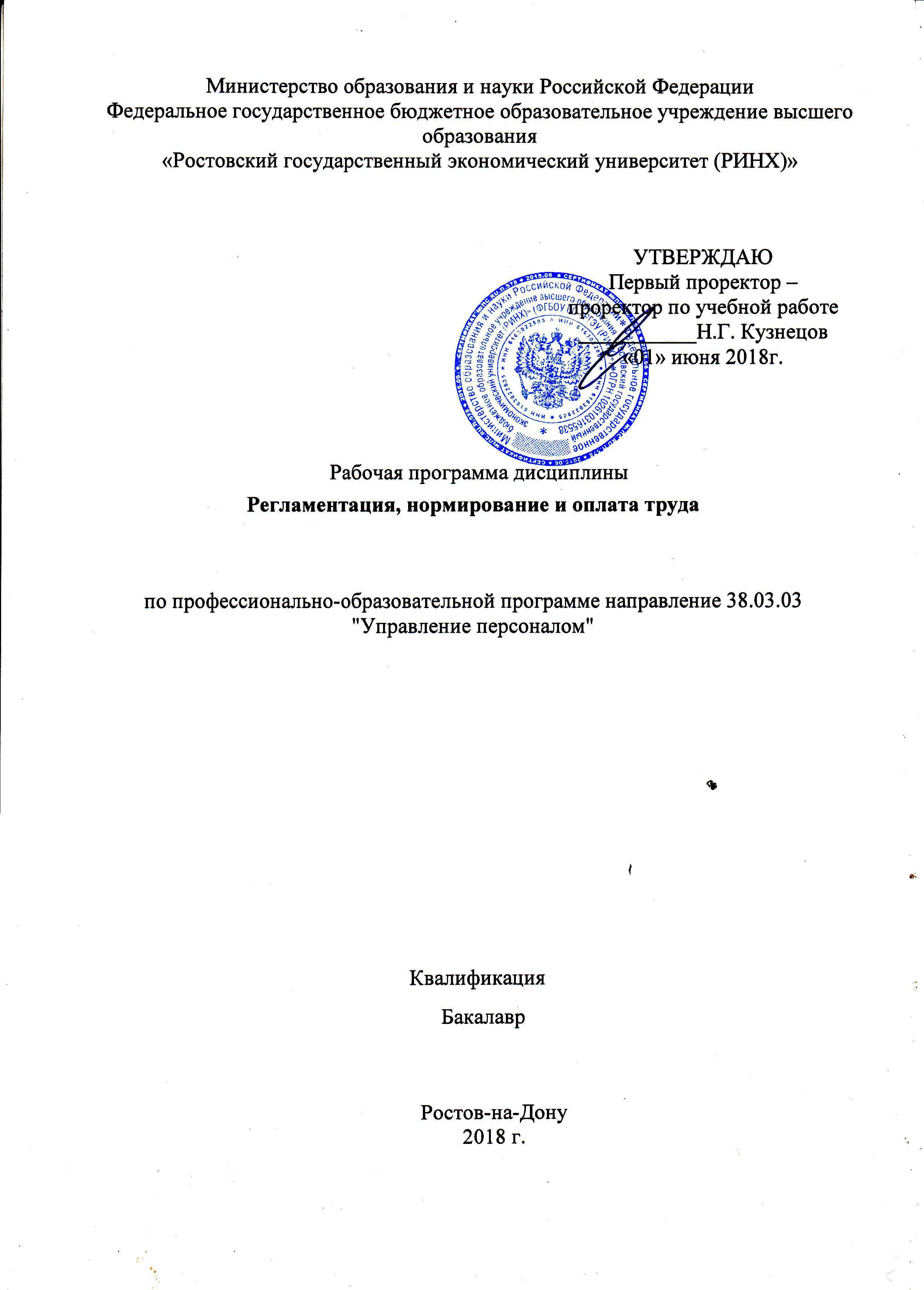 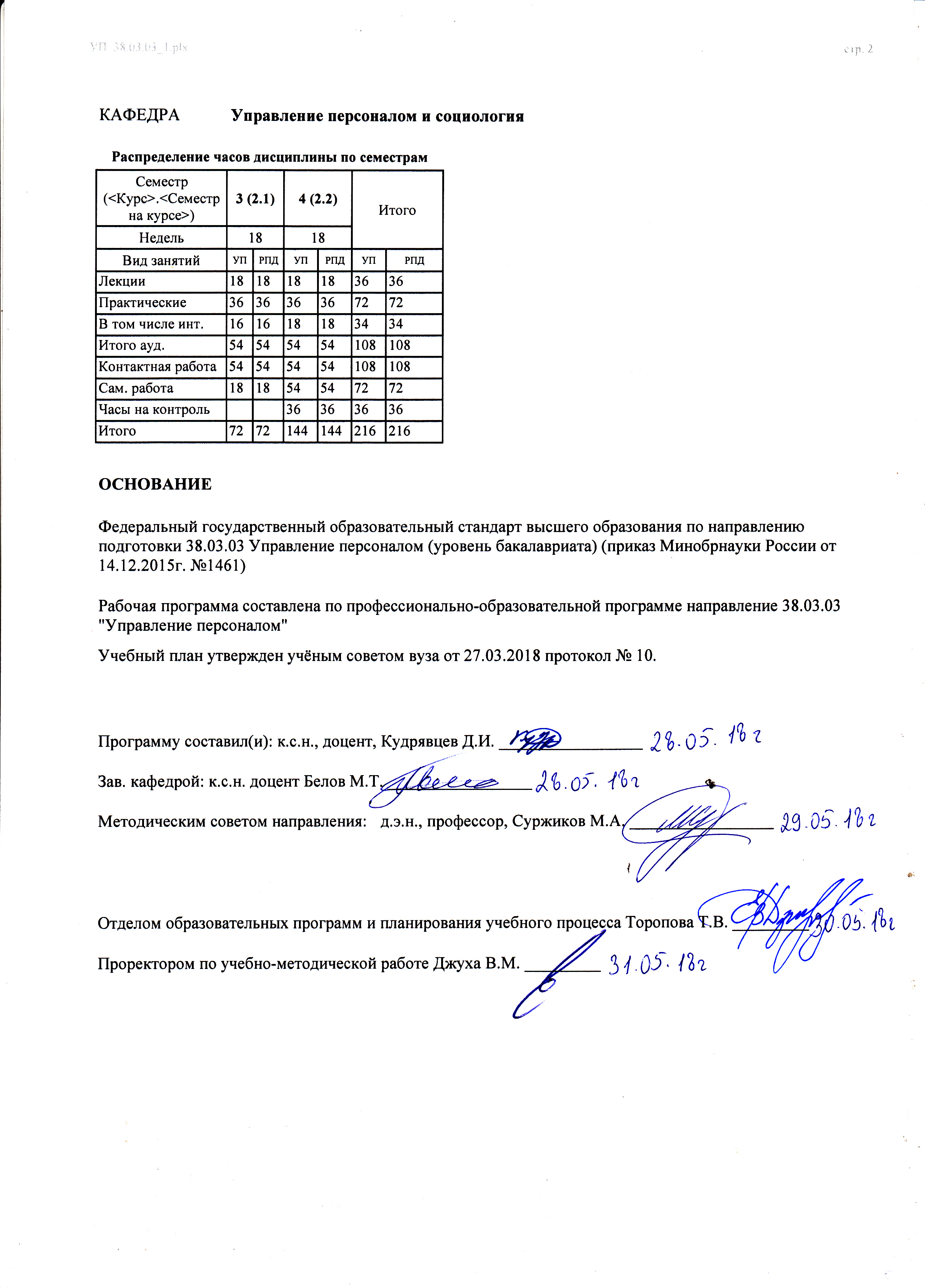 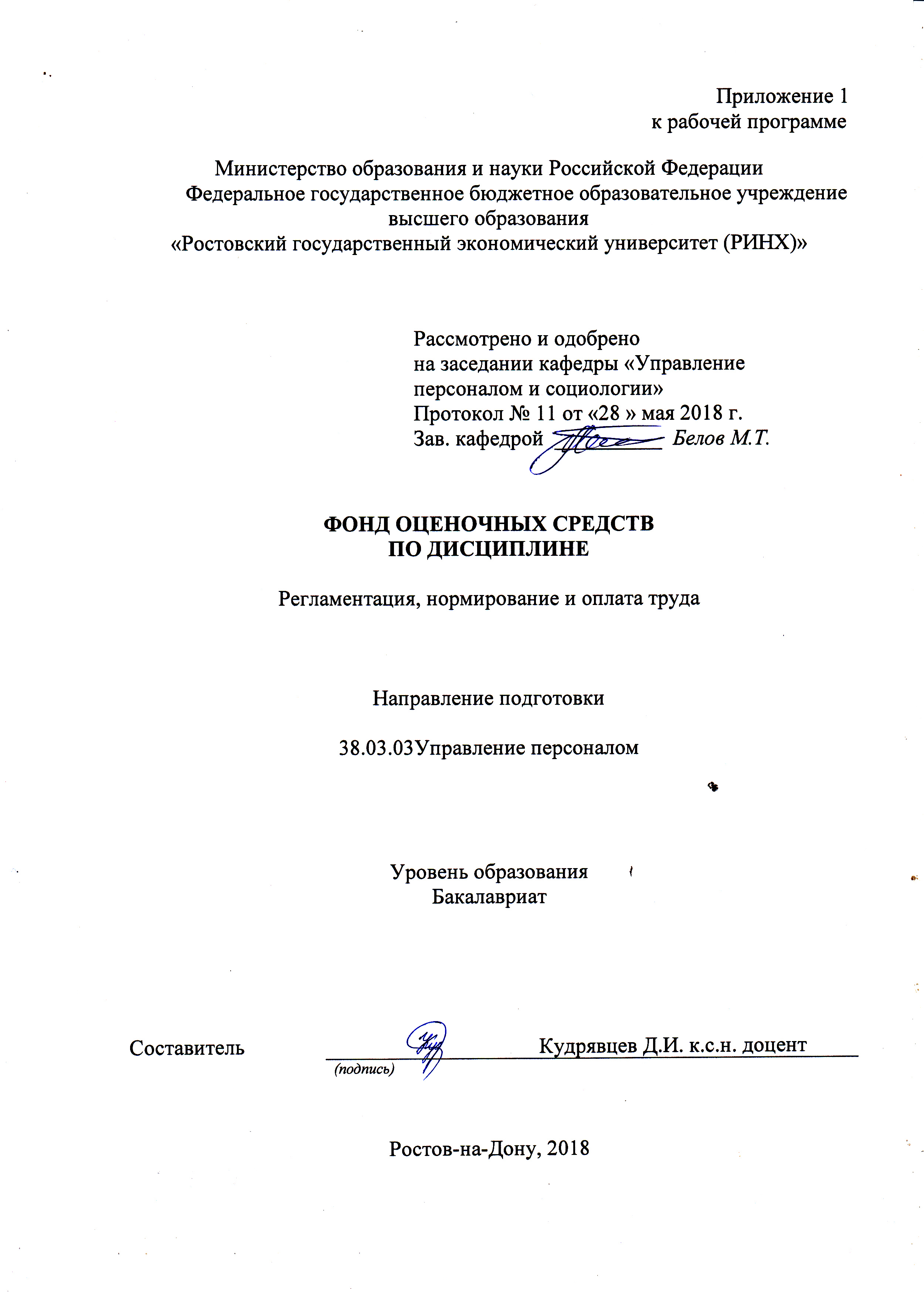 Оглавление1 Перечень компетенций с указанием этапов их формирования в процессе освоения образовательной программы	2 Описание показателей и критериев оценивания компетенций на различных этапах их формирования, описание шкал оценивания	33 Типовые контрольные задания или иные материалы, необходимые для оценки знаний, умений, навыков и (или) опыта деятельности, характеризующих этапы формирования компетенций в процессе освоения образовательной программы	64 Методические материалы, определяющие процедуры оценивания знаний, умений, навыков и (или) опыта деятельности, характеризующих этапы формирования компетенций	141 Перечень компетенций с указанием этапов их формирования в процессе освоения образовательной программыПеречень компетенций с указанием этапов их формирования представлен в п. 3. «Требования к результатам освоения дисциплины» рабочей программы дисциплины. 2 Описание показателей и критериев оценивания компетенций на различных этапах их формирования, описание шкал оценивания2.1 Показатели и критерии оценивания компетенций:  2.2 Шкалы оценивания:   Текущий контроль успеваемости и промежуточная аттестация осуществляется в рамках накопительной балльно-рейтинговой системы в 100-балльной шкале:50-100 баллов (зачет)0-49 баллов (незачет)84-100 баллов (оценка «отлично») 67-83 баллов (оценка «хорошо») 50-66 баллов (оценка «удовлетворительно») 0-49 баллов (оценка «неудовлетворительно»)3 Типовые контрольные задания или иные материалы, необходимые для оценки знаний, умений, навыков и (или) опыта деятельности, характеризующих этапы формирования компетенций в процессе освоения образовательной программыМинистерство образования и науки Российской ФедерацииФедеральное государственное бюджетное образовательное учреждение высшего образования«Ростовский государственный экономический университет (РИНХ)»Кафедра Управления персоналом и социологииВопросы к зачётупо дисциплине Регламентация, нормирование и оплата трудаПредмет учебной дисциплины “Регламентация и нормирование труда” Основные задачи дисциплины и ее роль в подготовке экономических кадров.Роль нормирования труда в развитии и обеспечении конкурентоспособности организаций, предприятий. Значение организации и нормирования труда в решении экономических и социальных задач в условиях рыночной экономики. Содержание и структура курса. Связь данной дисциплины с общепрофессиональными Организация и нормирование труда в системе управления персоналом.Понятие, содержание и функции нормирования труда.Роль и значение нормирования труда для организации и планирования производства, повышения производительности труда, организация вознаграждения персонала.Основные регламентырегулирующие деятельность организации.Трудовой кодекс РФ. Режимы труда и отдыха и их регламентация.Понятие и структура производственного процесса.Операция как объект нормирования, организации и планирования труда.Понятие трудового процесса и его взаимосвязь с производственным процессом.Структура операции в трудовом отношении.Понятия трудового приема, действия, движения.Понятие оптимально организованного трудового процесса как условия повышения уровня производительности труда, работоспособности человека и решения социальных задач организации труда.Понятие «Рабочее время».Классификация затрат рабочего времени.Фотография рабочего времени: понятие и методика проведения.Хронометрах операций и его проведение.Понятие нормы по труду.Виды норм труда: нормы времени, нормы выработки, нормы обслуживания и нормы численности.Сферы применения норм и методика их расчета.Аналитический и суммарный методы нормирования труда.Понятие и назначение нормативов по труду.Нормативы режимов работы оборудования, времени, нормативы обслуживания и численности. Их применение для расчета норм труда.Структурные  подразделения и специалисты  занимающиеся вопросами регламентации и нормирования труда. Их функции.Критерии оценивания: - оценка «зачтено» выставляется студенту, если ответ правильно на  50%; - оценка «не зачтено», если ответ не верный. Составитель ________________________ Д.И. Кудрявцев                                                                              (подпись)«28» мая 2018 г. Вопросы к экзаменупо дисциплине Регламентация, нормирование и оплата трудаПредмет учебной дисциплины “Регламентация и нормирование труда” Основные задачи дисциплины и ее роль в подготовке экономических кадров.Роль нормирования труда в развитии и обеспечении конкурентоспособности организаций, предприятий. Значение организации и нормирования труда в решении экономических и социальных задач в условиях рыночной экономики. Содержание и структура курса. Связь данной дисциплины с общепрофессиональными Организация и нормирование труда в системе управления персоналом.Понятие, содержание и функции нормирования труда.Роль и значение нормирования труда для организации и планирования производства, повышения производительности труда, организация вознаграждения персонала.Основные регламенты регулирующие деятельность организации.Трудовой кодекс РФ. Режимы труда и отдыха и их регламентация.Понятие и структура производственного процесса.Операция как объект нормирования, организации и планирования труда.Понятие трудового процесса и его взаимосвязь с производственным процессом.Структура операции в трудовом отношении.Понятия трудового приема, действия, движения.Понятие оптимально организованного трудового процесса как условия повышения уровня производительности труда, работоспособности человека и решения социальных задач организации труда.Понятие «Рабочее время».Классификация затрат рабочего времени.Фотография рабочего времени: понятие и методика проведения.Хронометрах операций и его проведение.Понятие нормы по труду.Виды норм труда: нормы времени, нормы выработки, нормы обслуживания и нормы численности.Сферы применения норм и методика их расчета.Аналитический и суммарный методы нормирования труда.Понятие и назначение нормативов по труду.Нормативы режимов работы оборудования, времени, нормативы обслуживания и численности. Их применение для расчета норм труда.Структурные  подразделения и специалисты  занимающиеся вопросами регламентации и нормирования труда. Их функции.Показатели оценки качества применяемых норм труда.Удельный вес научно-обоснованных норм.Процент выполнения норм: методика расчета..Пересмотр и внедрение норм по труду. Сущность заработной платыФункции заработной платыСодержание организации заработной платыПринципы организации заработной платыНоминальная и реальная заработная плата.Марксистская теория заработной платыТеория «фонда заработной платы»Социальная теория заработной платы М. Туган-БарановскогоТеория КейнсаТеория А. СмитаСовременные теории заработной платыСдельная форма оплаты труда и ее видыСистемы повременной оплаты трудаОсобенности гибкой формы оплаты трудаТарифная система оплаты трудаЭлементы тарифной системыМинимальный размер оплаты трудаОсновные направления реформы оплаты труда в РоссииОбщий размер дохода конкретного работникаУчет условий трудаЕдиная тарифная сеткаОсновные составляющие поощрения текущей деятельности работников и подразделений (премирование, система бонусов и т.п.)Премиальные системыБазовые методики разработки и управления системой материального стимулирования трудовой деятельности работников предприятия на основе оплаты трудаФормирование фонда оплаты трудаРаспределение фонда оплаты труда по категориям работниковРаспределение стимулирующей части фонда оплаты трудаЗаработная плата руководителяГарантии по оплате трудаРегулирование вознаграждения персонала в современных условияхРайонное регулирование заработной платы в Российской Федерации.Инновационные подходы к построению системы материальной мотивации трудаУчет трудового вкладаКлючевые факторы оценки работ по системе ХэяКоэффициенты трудового вклада, трудовой стоимости (РКСТ)Трудовой рейтинг (учет образовательного уровня, опыта работы, умения, результативности труда).Зарубежный опыт организации оплаты труда персоналаСовершенствование организации оплаты трудаПодходы к оценке труда персонала, и ее связь с мотивацией трудаКонцепция «пульсирующего» фонда оплаты труда и мотивация персоналаКритерии оценивания: оценка «отлично» выставляется обучающемуся, если студент демонстрирует полные и содержательные знания материала, усвоение основ права, практику применения различных источников права, используя научные точки зрения ученых-юристов на обсуждаемые проблемы, умеет приводить примеры из практики, умеет отстаивать свою позицию;оценка «хорошо» выставляется обучающемуся, если студент обнаруживает твердые знания предмета, усвоение рекомендуемой литературы, источников права, четкую ориентацию в проблемных вопросах основ права, но допускает некоторые неточности в ответе.оценка «удовлетворительно» выставляется обучающемуся, если студент показывает знания основного учебно-программного материала, знакомство с рекомендованной литературой, но допускает существенные неточности в ответе, либо не отвечает на отдельные дополнительные вопросы.  оценка «неудовлетворительно» выставляется обучающемуся, если он не отвечает на поставленный вопрос, не ориентируется в понятиях и институтах права, не демонстрирует знания основного учебно-программного материала.Составитель ________________________ Д.И. Кудрявцев                                                                              (подпись)«28» мая 2018 г. Министерство образования и науки Российской ФедерацииФедеральное государственное бюджетное образовательное учреждение высшего образования«Ростовский государственный экономический университет (РИНХ)»Кафедра Управления персоналом и социологииТесты письменные по дисциплине Регламентация, нормирование и оплата труда1. Организация труда – это ___________А. работа, связанная с расчетом и определением меры труда Б. упорядочение, приведение в систему трудовой деятельности людей В. целесообразная деятельность человека, направленная на создание потребительных стоимостей Г. формирование у работников побуждений, сочетающих личные интересы с интересами коллектива2.Обязательность труда для всех лиц, способных трудиться – это___________А. Коллективизм Б. ВсеобщностьВ. ОтветственностьГ.ТворчествоД. Свобода 3.Право на выбор профессии, рода занятий и работы в соответствии с желанием, образованием, и возможностями человека – это_________А. Коллективизм Б. ВсеобщностьВ. ОтветственностьГ.ТворчествоД. Свобода 4.Обусловленность непосредственными связями людей в процессе производства, обменом сырьем, различной продукцией, готовыми изделиями, информацией – это___А. Коллективизм Б. ВсеобщностьВ. ОтветственностьГ.ТворчествоД. Свобода 5.Организация труда в рамках отдельного трудового коллектива предполагает:А. подбор и профессиональную подготовку кадровБ. установление норм и нормативов В. разделение и кооперацию труда в коллективе Г. создание благоприятных условий трудаД. своевременную выплату заработной платы6.В процессе организации, нормирования и оплаты труда решаются важнейшие задачи:А. ЭкономическиеБ. ПсихофизиологическиеВ. СоциальныеГ. ЭстетическиеД. Экологические7. Научная организация (НОТ) - это организация труда, основанная на ______, систематически внедряемых в производство, позволяющая наиболее эффективно соединить технику и людей в едином производственном процессеА. достижениях науки Б. передовом опыте В. достижениях науки и передовом опыте Г. достижениях научно-технического прогресса8. Выбор наилучшего варианта организации трудового процесса – это принцип ___А. Комплексности Б. Гуманности В. Оптимальности Г. Ритмичности 9.Проведение мероприятий по организации труда одновременно по всем направлениям – это принцип_________А. Комплексности Б. Гуманности В. Оптимальности Г. Ритмичности 10.Проявление постоянной заботы о человеке труда - это принцип _________А. Комплексности Б. Гуманности В. Оптимальности Г. Ритмичности 11.Организация труда на основе исследований и анализа трудовых процессов и передового опыта – это принцип ______А. Оптимальности Б. НаучностиВ. Экономичности Г. Пропорциональности 12.Обоснованность разработки мероприятий НОТ расчетами эффективности – это принцип ______А. Оптимальности Б. НаучностиВ. Экономичности Г. Пропорциональности 13.Основоположниками науки о НОТ среди зарубежных ученых и практиков были:А. Тейлор Ф. Б. Форд Г. В. Маркс К. Г. Эмерсон Г. 14. Отечественные исследователи в области НОТ:А. Ерманский О.А. Б. Гастев А.К. В. Керженцев П.М.Г. Плеханов Г.В.15. . Обособление отдельных групп работников в зависимости от их роли в производстве – это___________А. Технологическое разделение трудаБ. Квалификационное разделение труда В. Пооперационное разделение труда Г. Функциональное разделение труда 16. Обособление отдельных групп рабочих в зависимости от уровня их квалификации (классности, тарифного разряда) – это_________А. Технологическое разделение трудаБ. Квалификационное разделение труда В. Пооперационное разделение труда Г. Функциональное разделение труда 17. Специализация отдельных групп работников на выполнении одной или нескольких родственных операциях – это__________А. Технологическое разделение трудаБ. Квалификационное разделение труда В. Пооперационное разделение труда Г. Функциональное разделение труда 18. Обособление отдельных групп рабочих в зависимости от технологии производства – это___________А. Технологическое разделение трудаБ. Квалификационное разделение труда В. Пооперационное разделение труда Г. Функциональное разделение труда19. К достоинствам разделения труда относятся следующие:А. создает положительный микроклимат в коллективеБ. способствует формированию навыков, углублению знаний, специализации В. рабочие места максимально приспособлены к исполнителю и характеру выполняемых работ Г. ликвидирует монотонность труда 20. Кооперация—___________участие людей в одном или в разных, связанных между собой процессах трудаА. коллективное Б. совместное В. раздельное Г. организованное 21. Важным условием разделения труда является:А. крупные объемы производства и специализация Б. небольшие объемы производства и специализация В. крупные объемы производства и высокая производительность труда 22. При разделении труда перечень закрепляемого за рабочим оборудования:А. увеличиваются Б. уменьшаются В. не изменяются23. Рабочее место- это ______________участок с необходимыми техническими средствами, на котором протекает трудовая деятельность одного исполнителя или группы работников, совместно выполняющих трудовую операциюА. оборудованный Б. ограниченный В. обособленный Г. оснащенный24. Рабочая зона – это ____________, предоставляемая (ое) для одного или группы рабочих с необходимыми средствами производства для выполнения отдельной операцииА. площадьБ. территорияВ. помещение Г. производственное здание 25. В зависимости от функций исполнителей рабочие места подразделяются на А. механизированные и места ручной работы Б. универсальные и специализированные В. индивидуальные и коллективные Г. места основных и вспомогательных рабочих 26.По степени механизации рабочие места подразделяются на А. механизированные и места ручной работы Б. универсальные и специализированные В. индивидуальные и коллективные Г. места основных и вспомогательных рабочих 27.По степени специализации рабочие места подразделяются на А. механизированные и места ручной работы Б. универсальные и специализированные В. индивидуальные и коллективные Г. места основных и вспомогательных рабочих 28.В зависимости от числа работников места подразделяются наА. механизированные и места ручной работы Б. универсальные и специализированные В. индивидуальные и коллективные Г. места основных и вспомогательных рабочих 29. Различные приспособления, позволяющие закрепить предметы труда, инвентарь, инструмент являютсяА. Основным оборудованием Б.Вспомогательным оборудованием В. Технологической оснасткой Г. Организационной оснасткой 30. Средства труда, оказывающие непосредственное воздействие на предмет труда, являютсяА. Основным оборудованием Б.Вспомогательным оборудованием В. Технологической оснасткой Г. Организационной оснасткой 31.Производственная мебель, средства сигнализации, связи, тара для производственных отходов являютсяА. Основным оборудованием Б.Вспомогательным оборудованием В. Технологической оснасткой Г. Организационной оснасткой 32.Приспособления, облегчающие выполнение операций: транспортеры, тележки и т.п. являютсяА. Основным оборудованием Б.Вспомогательным оборудованием В. Технологической оснасткой Г. Организационной оснасткой 33. Планировка рабочего места - это наиболее ______________пространственное размещение материальных элементов производства: техники, машин, механизмов, предметов труда, исполнителей, технологической и организационной оснасткиА. оптимальное Б. рациональное В. эстетическое Г. удобное 34.Рациональнаяорганизация обслуживания рабочего места означает:А. Своевременное обеспечение его материалами, электроэнергией, водой и т.д. Б. Механизация, специализация и централизация вспомогательных работВ.Налаженная связь и наличие диспетчерской службыГ. Планировка рабочего местаД. Оснастка и оборудование рабочего места35. Оценка каждого рабочего места на его соответствие нормативным требованиям и прогрессивным технологиям проводится по уровням:А. техническому, организационномуБ. организационному, технологическому, условиям трудаВ. технологическому, организационному, правовомуГ. организационно-экономическому, технико-технологическому, условиям труда и техники безопасности 36. Рационализации подлежат рабочие места: А. полностью соответствующие предъявляемым требованиям;Б. отдельные характеристики которых не соответствуют установленным требованиям, но могут быть доведены до уровня этих требований; В. которые не соответствуют необходимым параметрам и не могут быть доведены до этого уровня.37. Система государственного и общественного предупредительного и повседневного надзора за соблюдением законов о труде, установленных норм, правил и инструкций составляют группу ________________факторов, определяющих условия трудаА. экономических Б. общественно-политическихВ. нормативно-правовыхГ. социально-психологических 38. Отношение работающих к труду, эстетико-воспитательная деятельность, межличностные и межгрупповые отношения в коллективе, отношения между руководителями и подчиненными составляют группу _________ факторов, определяющих условия трудаА. экономических Б. общественно-политическихВ. нормативно-правовыхГ. социально-психологических 39.Система материального и морального стимулирования за работу по улучшению условий труда, а также набор льгот и компенсаций за работу в неблагоприятных условиях составляет группу__________ факторов, определяющих условия трудаА. экономических Б. общественно-политическихВ. нормативно-правовыхГ. социально-психологических 40.К факторам организации труда относятся: А.формы трудовых коллективов;Б. методы и приемы трудаВ. структура подразделений и характер их взаимодействияГ. способы обработки предметов труда41. Психофизиологические условия труда включают следующие элементы:А. физическая и нервно-психическая нагрузка Б. рабочая поза В. освещенностьГ. вредные вещества, пары, аэрозоли42. Санитарно-гигиенические условия труда включают следующие элементы:А. микроклимат Б. механические колебания В. функциональная музыка на производствеГ. озеленение43. Социально-психологические условиятруда включают следующие элементы:А. сплоченность коллектива Б. характер межличностных отношений в коллективе В. ароматичность запахов Г. режим труда и отдыха 44.Степень выполнения предприятием, трудовым коллективом государственного законодательства, государственных заказов и т. д. является ______дисциплинойА. трудовой Б. государственной В. производственной Г. технологической 45.Соблюдение правил эксплуатации техники и оборудования, охраны и безопасности труда, выполнение норм труда, дневных и сменных заданий является ___дисциплиной А. трудовой Б. государственной В. производственной Г. технологической 46.Степень соблюдения установленных режимов труда и отдыха, правил внутреннего распорядка является ______ дисциплинойА. трудовой Б. государственной В. производственной Г. технологической 47. В укреплении дисциплины труда важную роль играют:А. соблюдение технологии производства Б. использование заниженных норм труда и сменных заданий В. материальное и моральное стимулирование Г. соблюдение экологической безопасности48.Коллектив работников, выполняющих на основе разделения труда своими силами и в кооперации с другими подразделениями предприятия весь цикл сельскохозяйственных работ по производству продукции, - это______ А. рабочая группа Б. производственная бригада В. механизаторское звено Г. уборочно-транспортный отряд 49.Основная форма внутрибригадной организации труда – это____ А. рабочая группа Б. производственная бригада В. механизаторское звено Г. уборочно-транспортный отряд 50. Коллектив, создаваемый на определенный период для выполнения конкретных производственных заданий, - это_____ А. рабочая группа Б. производственная бригада В. механизаторское звено Г. уборочно-транспортный отряд 51.Объединение работников по производству одного вида продукции – это ____бригадаА. специализированнаяБ. отраслеваяВ. межотраслеваяГ. многоотраслевая52.Объединение работников по производству нескольких однородных видов продукции – это ______бригадаА. специализированнаяБ. отраслеваяВ. межотраслеваяГ. многоотраслевая 53.Объединение работников по производству нескольких разнородных видов продукции – это ______бригадаА. специализированнаяБ. отраслеваяВ. межотраслеваяГ. многоотраслевая54. Для правильной расстановки рабочих кадров необходимо учитывать:А. характер выполняемых работ Б. соответствие квалификации сложности выполняемой работыВ. состояние здоровья и семейное положениеГ. устоявшиеся традиции55. _________ определяет пути повышения работоспособности человека и сохранения его здоровьяА. эргономика Б. физиология труда В. гигиена труда Г. психология труда 56._______позволяет установить влияние условий труда на деятельность работников, функциональные взаимоотношения внутри коллектива, эффективность методов обученияА. эргономика Б. физиология труда В. гигиена труда Г. психология труда 57.__________ применяется при создании техники и оборудования, планировке и оснащении рабочих местА. эргономика Б. физиология труда В. гигиена труда Г. психология труда 58. Принцип _______позволяетустановить правильное количественное и качественное соотношение между отдельными элементами трудового процессаА. непрерывности Б. ритмичности В. пропорциональности Г. синхронности 59.Принцип _______позволяет осуществлять последовательное выполнение трудового и технологического процессов, обеспечивающее наиболее полную загрузку людей и машин во времени при кратчайших перемещениях их на рабочих местахА. непрерывности Б. ритмичности В. пропорциональности Г. синхронности 60.Принцип _______позволяет осуществлять последовательное и равномерное чередование трудовых операций и их элементов во времениА. непрерывности Б. ритмичности В. пропорциональности Г. синхронности 61.Осуществление трудового процесса с минимальным числом перерывов или вообще без них означает принцип ___________А. минимальных перемещений и экономии движений Б. оптимальной занятости и интенсивности труда В. непрерывности Г. специализации рабочих функций 62.Рациональная расстановка работников в трудовом коллективе с учетом их профессиональной подготовки, квалификации, опыта работы, наклонностей означает принцип ____А. минимальных перемещений и экономии движений Б. оптимальной занятости и интенсивности труда В. непрерывности Г. специализации рабочих функций 63. Часть трудового приема, объединяющая несколько непрерывных, переходящих одно в другое движения человека А. операцияБ. трудовой приемВ. трудовое действиеГ. трудовое движение64. Законченный элемент трудового процесса, характеризующийся неизменностью предметов труда и средств труда, периодически, последовательно повторяющийся во времени А. операцияБ. трудовой приемВ. трудовое действиеГ. трудовое движение65. Технологически однородная часть операции, объединяющая совокупность непрерывно выполняемых целенаправленных действий рабочего А. операцияБ. трудовой приемВ. трудовое действиеГ. трудовое движение66. Операционная технология в производстве механизированных полевых работ включает:А. агротехнические требования Б. подготовка поля к работе В. порядок работы агрегатов в загонах Г. повышение квалификации механизаторов 67. Основные способы движения агрегатов при вспашке:А. загонно-петлевой с чередованием загонов Б. беспетлевой комбинированный; В. продольный Г. поперечный68. Основные способы движения агрегатов при посеве:А. челночный Б. перекрытием В. продольный Г. поперечный 69. Основные типы доильных установок, применяемые при машинном доении:А. «Елочка» Б. «Карусель» В. «Конвейер»Г. «Тандем» 70. В карте организации труда приводится следующая информация:А. технология процесса Б. потребность в технике и исполнителяхВ. организация трудового процессаГ. условия отдыха исполнителей71. Работа, связанная с расчетом и определением меры труда, называется _______А. нормированием труда Б. тарификацией трудаВ.организацией труда Г. мотивацией труда72. Нормирование труда способствует:А. рациональному использованию техникиБ. сокращению регламентированных перерывовВ. применению передовых методов трудаГ. совершенствованию системы материального стимулирования. 73. Задачами экономистов хозяйства является:А. изучение конкретных условий производства и труда и выбор соответствующей нормы в сборнике норм труда Б. разработка организационно-технологических мероприятий по рационализации трудовых процессов, способствующих выполнению норм трудаВ. разработка типовых норм труда на тот или иной трудовой процесс 74. Нормообразующие факторы в сельскохозяйственном производстве могут быть объединены в следующие группы:А. Технические, организационные, экологические, психологические Б. Технологические, биологические, социальные, экономические В. технические, технологические, биологические, организационные. 75. Время выполнения производственного задания включает следующие элементы затрат рабочего времени:А. Тпз+То+ТвБ. Тпз+Топ+ТобсВ. Тпз+Топ +Тобс +Тот76. Время регламентированных перерывов включает:А. перерывы на отдых; Б. перерывы на личные надобности;В. перерывы, обусловленные технологией или организацией трудового процесса; Г. потери рабочего времени по техническим или организационным причинам. 77. К способам изучения трудовых процессов относятся:А. самофотографияБ. хронометраж В. фотохронометражГ. Постоянное наблюдение78. Разновидностямифотография рабочего дняявляютсяА. групповая фотография Б. самофотографияВ. способ моментных наблюдений Г. киновидеосъемка79. Установлению норм труда на основные процессы в сельскохозяйственном производстве предшествует:А. изучение нормообразующих факторовБ. наблюдение за трудовым процессомВ. изыскание возможностей для совершенствования трудового процессаГ. улучшение условий труда80. Затраты труда на выполнение отдельных элементов трудового процесса (засыпка семян, раздача того или иного корма и т.п.) называются _______А. норма времени Б. норматив В. объем работ Г. нормированное задание 81. Затраты времени на выполнение единицы работы или выработку единицы продукцииА. норма выработки Б. норма численности В. норма времени Г. норма обслуживания 82. Количество единиц продукции (работы), которое должно быть произведено (выполнено) одним или группой работников в единицу времени (час, смену) А. норма выработки Б. норма численности В. норма времени Г. норма обслуживания 83. Количество единиц оборудования, машин, голов животных, число рабочих мест или размер площади, обслуживаемые одним или группой работников в единицу времени (рабочий день, смену) А. норма выработки Б. норма численности В. норма времени Г. норма обслуживания 84. _________ нормыприменяются для нормирования труда на одинаковых работах на предприятиях одной или нескольких отраслейА. Комплексные Б. Местные В. Типовые Г. Единые 85. _________ нормы применяются для нормирования труда на одинаковыx, наиболее распространенных работах с типовыми технологией и организацией труда, достигнутыми большинством предприятийА. Комплексные Б. Местные В. Типовые Г. Единые 86._________ нормы разрабатываются и применяются в одном конкретном хозяйстве или группе хозяйств одного сельскохозяйственного районаА. Комплексные Б. Местные В. Типовые Г. Единые 87._________ нормы устанавливаются для работников на взаимосвязанных трудовых процессахА. Комплексные Б. Местные В. Типовые Г. Единые 88. Применяемые нормы труда должны удовлетворять следующим условиям:А. быть обоснованными экономически и организационноБ. соответствовать конкретным условиям производстваВ. учитывать достижения науки и практикиГ. не изменяться и использоваться продолжительное время89. ___________метод нормирования предполагает наблюдение за трудовыми процессами, изучение затрат времени на выполнение отдельных элементов работ, анализ полученных данных и на их основе расчет норм трудаА. микроэлементный Б. аналитически-расчетный В.аналитически-экспериментальный Г. суммарный 90.При ________методе нормирования нормы труда устанавливаются опытно-статистическим путем, т. е. в соответствии с фактически выполненным объемом работ за определенное количество рабочих дней/ сменА. микроэлементном Б. аналитически-расчетном В.аналитически-экспериментальном Г. суммарном 91. _______ метод нормирования позволяет определить нормы труда с помощью заранее разработанных типовых нормативов и норм, содержащихся в специальных сборникахА. микроэлементный Б. аналитически-расчетный В.аналитически-экспериментальный Г. суммарный 92. При решении проблем организации, нормирования и оплаты труда широко применяются следующие научные методы:А. экспериментальныйБ. монографическийВ. экспертный Г. исторический93. При суммарном методе исследования трудовые процессы:А. разбиваются на составные элементы; Б. не разбиваются на составные элементы; В. не изучаются и не анализируются затраты времени.94. Функции отдела по труду и заработной плате: А. нормирование труда и анализ его производительности; Б. установление разрядов и форм заработной платы; В. определение численности специалистов и составление штатного расписания; Г. подбор и расстановка кадров. 95. В настоящее время основные социально-экономические отношения в сфере трудовой деятельности регулируются:А. Конституцией РФ Б. Трудовым кодексом РФ В. Уголовным кодексом РФ Г. Экологическим законодательством96. Нормальная продолжительность рабочего дня при 6-дневной рабочей неделе:А. 5 час.Б. 6,67 час. В. 7 час.97. Нормальная продолжительность рабочего дня при 5-дневной рабочей неделе:А. 5 час.Б. 6 час. В. 7 час.Г. 8 час. 98. Сокращенная продолжительность рабочего времени (36 час. в неделю) устанавливается для следующих категорий работающих:А. в возрасте от 16 до 18 лет; Б. женщин, работающих в воинских частях; В. инвалидов 1 и 2 групп; Г. врачей и учителей. 99. Продолжительность работы сокращается на 1 час:А. накануне праздничных дней; Б. накануне выходного дня; В. при работе в ночное время, Г. на работах с вредными условиями труда.100. Время отдыха работающих подразделяется на:А. перерывы для отдыха и питания;Б. ежедневный отдых между рабочими днями;В. еженедельные выходные дни и праздничные дниГ. ежегодные отпуска.101. Внутренняя мотивация труда представляет собой процесс ______А. обеспечения прогрессивной системы оплаты труда Б. передачи полномочий от вышестоящих работников на более низкий уровень В. зависимости между стажем работы сотрудников и их заработной платой Г. формирование у работников побуждений, сочетающих личные интересы с интересами коллектива 102.Содержательные теории мотивации основаны на идентификацииА. восприятия Б. потребностей В. поведения Г. познания 103.В доход от непосредственной трудовой деятельности не входят:А. оплата труда Б. доплаты В. надбавки Г. премия Д. доходы от собственности 104.Доплаты, компенсирующие различия в климатических условиях, включают:А. районные доплаты Б. северные надбавки В. выплаты и компенсации за работу в неблагоприятных условияхГ. доплаты за тяжелые и вредные условия труда 105.Выплаты и компенсации за работу в неблагоприятных условиях включают:А. северные надбавки Б. доплата за работу в ночное время В. доплаты за тяжелые и вредные условия трудаГ. районные доплаты106. Заработная платакак цена рабочей силы зависит от _______А. количества и качества затраченного труда работника Б. времени пребывания работника на предприятии В. конечных результатов работы предприятияГ. климатических условий107.Факторы, определяющие уровень оплаты труда: А. состояние спроса и предложения рабочей силы на рынке труда Б. государственная политикаВ. соотношение в уровнях доходов рядовых работников и руководителейГ. доля заработной платы в цене произведенного товара108. ________ функция заработной платы обеспечивает заинтересованность в достижении высокой производительности труда на основе тесной связи материального вознаграждения с результатами трудаА. Воспроизводственная Б. Стимулирующая В. Регулирующая Г. Социальная Д. Учетно-производственная109. ________функция заработной платы заключается в воздействии механизма оплаты труда на соотношение между спросом и предложением рабочей силы, на формирование численности персонала и уровня занятости в различных отраслях экономикиА. Воспроизводственная Б. Стимулирующая В. Регулирующая Г. Социальная Д. Учетно-производственная110.__________функция заработной платы характеризует меру участия живого труда в процессе образования цены продукта, его долю в совокупных издержках производства и при распределении чистого дохода или прибылиА. Воспроизводственная Б. Стимулирующая В. Регулирующая Г. Социальная Д. Учетно-производственная 111. Государственное регулирование оплаты труда и доходов, как система законодательных и правительственных мер,невключает:А. установление минимального размера оплаты труда Б. утверждение нормативов начисления на заработную плату В. принятие системы налогообложения доходов Г. установление соотношения в уровне доходов рядовых работников и руководителей 112.К основным принципам оплаты труданеотносится:А. учет минимального размера оплаты труда, установленного государствомБ. самостоятельность предприятий в вопросах организации и оплаты трудаВ. опережение темпов ее роста по сравнению с темпами роста производительности труда Г. обеспечение социальной защищенности работников независимо от формы собственности113 .К основным принципам оплаты труданеотносится:А. соответствие оплаты труда рыночной стоимости рабочей силыБ. снижение удельного веса зарплаты в себестоимости продукции, работ или услуг В. поощрение высокого качества продукции, труда и услуг Г. обеспечение индексации оплаты труда в соответствии с темпами роста инфляции 114 .К основным принципам оплаты труданеотносится:А. обеспечение оптимальных соотношений в оплате труда отдельных категорий и групп работников Б. ритмичность выплаты заработной платы В. дифференциация уровня оплаты труда в зависимости от уровня организованности трудящихся Г. стимулирование производительности труда и рационального использования ресурсов115.Научный метод отнесения отдельного вида труда (трудовой деятельности) в зависимости от его качества к какой-либо группе по оплате труда, а также конкретного исполнителя в зависимости от его квалификации к соответствующему разряду по оплате труда называется _____А. нормированием труда Б. тарификацией труда В. организацией труда Г. дифференциацией труда116.Совокупность нормативов, с помощью которых осуществляется дифференциация заработной платы работников различных категорийА. тарифная сетка Б. тарифный разряд В. тарифная система Г. тарифное соглашение 117.Фиксированный размер оплаты труда работника за выполнение нормы труда (трудовых обязанностей) определенной сложности (квалификации) за единицу времениА. оклад Б. тарифный разряд В. квалификационный разрядГ. тарифная ставка118.Совокупность квалификационных разрядов, расположенных по возрастающей в зависимости от качественной характеристики работ, и соответствующих этим разрядам тарифных коэффициентовА. тарифная система Б. диапазон тарифной сеткиВ. тарифная сеткаГ. тарифное соглашение 119. Тарифные ставки могут быть: А. повременные и сдельныеБ. для авансирования и для расчета за продукциюВ. часовые, дневные, месячные, годовые Г. основные и переменные 120. Чтонеотносится к параметрам тарифной сетки:А. число разрядов Б. диапазон сетки В. межразрядные соотношения Г. тарифная ставка121. К методам тарификации труда относятся:А. метод балльной оценкиБ. метод экспертной оценки В. метод математической выборки Г. аналитический метод оценки 122.Основными элементами тарифной системы оплаты труда являются:А. ЕТКС, тарифные сетки, тарифные ставки, тарифные коэффициенты Б. тарифный фонд заработной платы, должностные инструкции В. ЕТКС, должностные инструкции, тарифные сетки, коэффициенты доплат Г. тарифные сетки, тарифные ставки, должностные инструкции 123.Согласно единой тарифной сетке тарифной ставкой является _____А. абсолютный размер оплаты труда рабочих за единицу времени Б. совокупность тарифных коэффициентов В. должностной оклад Г. совокупность тарифных разрядов и тарифных коэффициентов 124.Коэффициенты тарифной сетки для бюджетных организаций устанавливаютсяА. государством Б. отраслевым Министерством В. предприятиемГ. профсоюзами 125.К фонду основной заработной платынеотносятсяА. отпускные Б. премии и доплаты В. доплаты по районному коэффициенту Г. тарифный фонд 126.Принятый на каждом конкретном предприятии способ определения размера оплаты труда по результатам выполненной работы называется _____А. тарификацией труда Б. системой оплаты труда В. формой оплаты трудаГ. системой материального стимулирования 127. Характер сочетания основной оплаты и переменной, т. е. тарифной оплаты с различными доплатами и премиями называется ______А. системой материального стимулирования Б. системой оплаты труда В. тарификацией труда Г. формой оплаты труда128.Повременная оплата труда может быть:А. простая повременнаяБ. повременно-премиальнаяВ. аккордно-премиальная Г. косвенно сдельная 129.Сдельная оплата труда может быть:А. прямая сдельная Б. косвенная сдельная В. повременно-премиальнаяГ. аккордно-премиальная130.Сдельная оплата применяется при условиях:А. при нормальной интенсивности труда работник получает достаточно высокую заработную плату Б. объем и качество выполненной работы зависят от индивидуальных или коллективных усилий работающих В. технологический процесс не позволяет работнику существенно увеличить производительность труда (работа на конвейере) Г. в течение рабочего дня исполнитель выполняет разные виды работы 131. Повременная форма оплаты применяется при следующих условиях:А. затруднен учет выработки исполнителейБ. перевыполнение норм труда нецелесообразно из-за ухудшения качества работы (продукции) В. обеспечивается точный учет количества и качества выполненной работы Г. увеличение выработки не приводит к снижению качества работы132.При ___________системе заработок рабочего зависит от индивидуальной выработкиА. прямой сдельной Б. сдельно-премиальной В. сдельно-прогрессивной Г. косвенно-сдельной 133.При _________ системе оплаты труда рабочим сверх заработка по прямым сдельным расценкам выплачивают премию за выполнение и перевыполнение заранее установленных количественных и качественных показателейА. прямой сдельнойБ. сдельно-премиальной В. сдельно-прогрессивной Г. косвенно-сдельной 134.При ________ системе труд в пределах установленной нормы (базы) оплачивается по основным (неизменным) сдельным расценкам, а весь объем работы сверх нормы (базы) - по повышенным расценкамА. прямой сдельнойБ. сдельно-премиальной В. сдельно-прогрессивной Г. косвенно-сдельной 135.Система оплаты труда, повышающая материальную заинтересованность вспомогательных рабочих-сдельщиков в улучшении обслуживания рабочих мест и машин, называетсяА. аккордной Б. косвенно-сдельной В. коллективно-сдельной Г. сдельно-прогрессивной 136.Сдельная расценка равна отношению часовой тарифной ставки и нормы ______А. обслуживания Б. времени В. часовой выработки Г. управляемости 137.Аккордная система оплаты труда предполагает оплату за _______А. выполнение определенных работ Б. выполнение определенных функций В. законченный объем работ Г. фактически отработанное время 138.Оплата труда в выходные и праздничные дни работникам-сдельщикам производитсяА. не менее чем по тройным сдельным расценкам Б. не менее чем по двойным сдельным расценкам В. в полуторном размере установленной сдельной расценки за единицу продукции Г. в одинарном размере с учетом квалификации 139.Система косвенно-сдельной оплаты труда используется для ____А. специалистов Б. административно-управленческого персонала В. вспомогательных рабочих, занятых обслуживанием оборудования Г. основных производственных рабочих 140.Повременная оплата труда зависит от_______А. количества произведенной продукции в единицу времени Б. количества отработанного времени В. количества произведенной продукции Г. времени пребывания на предприятии 141.Прямой (тарифный) фонд оплаты труда повременщиков напрямую зависит от______А. количества чел/дней в месяце Б. количества отработанных нормо-часов В. численности рабочих Г. количества рабочих дней в периоде 142.Сдельная расценка работников при часовой оплате труда равна произведению часовой тарифной ставки и нормы ______А. управляемости Б. обслуживания В. выработки Г. времени 143.При ________системе оплата производится, исходя из фактически отработанного времени и тарифной ставки за единицу времениА. простой повременной Б. повременно-премиальной В. аккордной Г. коллективной144.При __________системе в заработную плату рабочего-повременщика сверх тарифной оплаты за отработанное время включается премия за выполнение нормативного задания, своевременное и качественное выполнение работы и другие достиженияА. простой повременной Б. повременно-премиальной В. аккордной Г. коллективной145.При __________системе оплата труда производится не за отдельную производственную операцию, а за комплекс взаимосвязанных работА. простой повременной Б. повременно-премиальной В. аккордной Г. коллективной146.Основная часть годового фондаА. является условно-гарантированной или постоянной Б. зависит от количества затраченного труда В. определяется конечными результатами труда Г. зависит от принятой системы оплаты труда 147.За перевыполнение плана производства продукции, за экономию прямых затрат или снижение себестоимости продукции, за перевыполнение норм труда выплачиваютсяА. Надбавки Б. Доплаты В. Премии Г. Дивиденды 148.За неблагоприятные и вредные условия труда, за работу в праздничные и выходные дни, за сложность работы, за работу в вечернюю и ночную смены выплачиваютсяА. компенсирующие доплатыБ. стимулирующие надбавкиВ. премии Г. дивиденды 149.В сельском хозяйстве используются следующие формы авансирования:А. равное повременное Б. по единому наряду В. по трудодням Г. в доле произведенной продукции150.Коэффициент трудового участия зависит от _________А. трудового вклада каждого Б. внедрения и освоения новых приемов в работеВ. повышения производительности труда и качества работ Г. выполнения трудовой и технологической дисциплины 3. Критерии оценки: оценка «отлично» выставляется студенту, если правильно все ответы; оценка хорошо», если правильно на 70%оценка «удовлетворительно», если правильно на 50%.; оценка неудовлетворительно», если правильно менее 50%Составитель ________________________ Д.И. Кудрявцев                                                                              (подпись)«28» мая 2018 г. Министерство образования и науки Российской ФедерацииФедеральное государственное бюджетное образовательное учреждение высшего образования«Ростовский государственный экономический университет (РИНХ)»Кафедра Управления персоналом и социологииТемы курсовых работпо дисциплине Регламентация, нормирование и оплата труда2. Методические рекомендации по написанию, требования к оформлению Структура курсовой работы: 1) титульный лист; 2) план работы с указанием страниц каждого вопроса, подвопроса (пункта);3) введение;4) текстовое изложение материала, разбитое на главы, вопросы и подвопросы (пункты, подпункты) с необходимыми ссылками на источники, использованные автором;5) заключение;6) список использованной литературы;7) приложения, которые состоят из таблиц, диаграмм, графиков, рисунков, схем (необязательная часть курсовой работы).Приложения располагаются последовательно, согласно заголовкам, отражающим их содержание.  Курсовая работа оценивается научным руководителем исходя из установленных кафедрой показателей и критериев оценки курсовой работы.3. Критерии оценки:   Критерии и показатели, используемые при оценивании курсовой работы Оценивание курсовой работыКурсовая работа оценивается по 100 балльной шкале, балы переводятся в оценки успеваемости следующим образом: • 86 – 100 баллов – «отлично»; • 70 – 75 баллов – «хорошо»; • 51 – 69 баллов – «удовлетворительно;• мене 51 балла – «неудовлетворительно».Баллы учитываются в процессе текущей оценки знаний программного материала.Составитель ________________________ Д.И. Кудрявцев                                                                       (подпись)                 «28» мая 2018 г. 4 Методические материалы, определяющие процедуры оценивания знаний, умений, навыков и (или) опыта деятельности, характеризующих этапы формирования компетенцийПроцедуры оценивания включают в себя текущий контроль и промежуточную аттестацию.Текущий контроль успеваемости проводится с использованием оценочных средств, представленных в п. 3 данного приложения. Результаты текущего контроля доводятся до сведения студентов до промежуточной аттестации.  	Промежуточная аттестация проводится в форме экзамена.Каждому обучающемуся, допущенному к процедуре, при предъявлении зачетной книжки преподавателем выдается экзаменационный билет. После получения экзаменационного билета и подготовки ответов обучающийся должен в меру имеющихся знаний, умений, навыков, сформированности компетенции дать развернутые ответы на поставленные в задании вопросы, решить задачи в установленное преподавателем время. Продолжительность проведения процедуры определяется преподавателем самостоятельно, исходя из сложности индивидуальных заданий, количества вопросов, объема оцениваемого учебного материала, общей трудоемкости изучаемой дисциплины и других факторов. При этом продолжительность проведения процедуры не должна, как правило, превышать двух академических часов.Шкалы оценивания результатов проведения процедуры:Результаты проведения процедуры проверяются преподавателем и оцениваются с применением стобалльной шкалы с оценками:• «отлично» (84-100 баллов);• «хорошо» (67-83 балла);• «удовлетворительно» (50-66 баллов).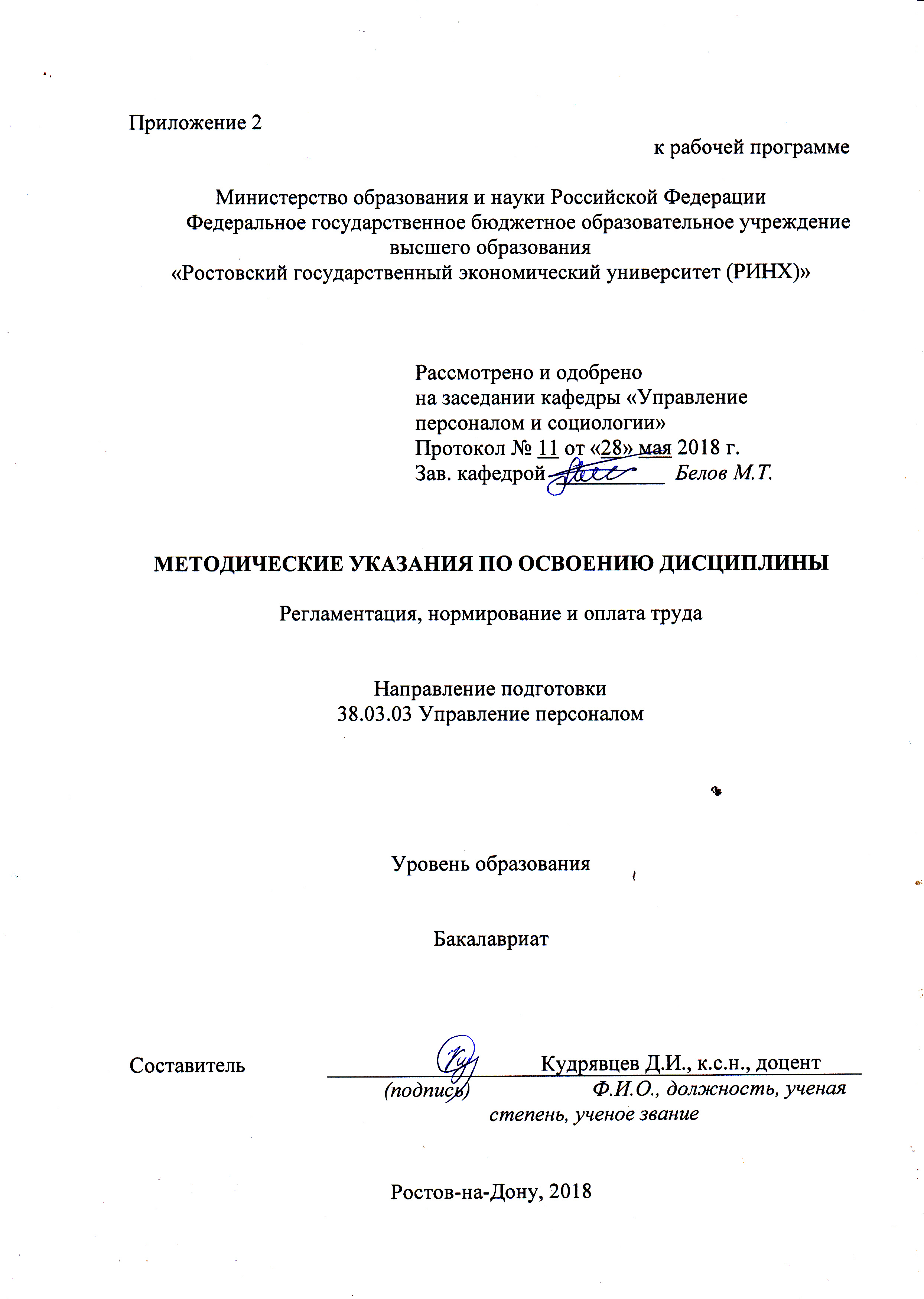 Методические  указания  по  освоению  дисциплины  «Регламентация и нормирование и оплата труда»  адресованы  студентам  всех форм обучения.  Учебным планом по направлению подготовки 38.03.03.«Управление персоналом» предусмотрены следующие виды занятий:- лекции;- практические занятия.В ходе лекционных занятий рассматриваются следующие вопросы:Понятие и значение регламентации и нормирования труда в деятельности организации; трудовой процесс и его организация; рабочее время и методы его изучения; нормы по труду и методика их расчетаДаются  рекомендации для самостоятельной работы и подготовке к практическим занятиям. Студентам следует перед каждой лекцией просматривать рабочую программу дисциплины, ее основных вопросов, рекомендуемой литературы; перед очередной лекцией необходимо просмотреть по конспекту материал предыдущей лекции. В ходе практических занятий углубляются и закрепляются знания студентов  по  ряду  рассмотренных  на  лекциях  вопросов,  развиваются навыки:классификации затрат рабочего времени,  фотографии рабочего времени, хронометража операций и  навыки его проведение, формирование фонда оплаты труда; распределение фонда оплаты труда по категориям работников; распределение стимулирующей части фонда оплаты труда;  заработная плата руководителя; гарантии по оплате труда. и др.При подготовке к практическим занятиям каждый студент должен:  – изучить рекомендованную учебную литературу;  – изучить конспекты лекций;  – подготовить ответы на все вопросы по изучаемой теме;  –письменно выполнить  домашнее задание, рекомендованные преподавателем при изучении каждой темы.    Студент  должен  готовиться  к  предстоящему  лабораторному занятию  по  всем,  обозначенным  в  рабочей программе дисциплины вопросам.  По согласованию с  преподавателем  студент  может  подготовить реферат, доклад или сообщение по теме занятия. В процессе подготовки к практическим занятиям студенты  могут  воспользоваться  консультациями преподавателя.  Вопросы, не  рассмотренные  на  лекциях  и  практических занятиях, должны  быть  изучены  студентами  в  ходе  самостоятельной  работы. Контроль  самостоятельной  работы  студентов  над  учебной  программой курса  осуществляется  в  ходе   занятий методом  устного опроса  или  посредством  тестирования.  В  ходе  самостоятельной  работы  каждый  студент  обязан  прочитать  основную  и  по  возможности  дополнительную  литературу  по  изучаемой  теме,  дополнить  конспекты лекций  недостающим  материалом,  выписками  из  рекомендованных первоисточников.  Выделить  непонятные  термины,  найти  их  значение  в энциклопедических словарях.  При  реализации  различных  видов  учебной  работы  используются разнообразные (в т.ч. интерактивные) методы обучения.Для подготовки к занятиям, текущему контролю и промежуточной аттестации  студенты  могут  воспользоваться электронной библиотекой ВУЗа http://library.rsue.ru/ . Также обучающиеся могут  взять  на  дом необходимую  литературу  или воспользоваться читальными залами вуза.  УП: 38.03.03_1.plxУП: 38.03.03_1.plxУП: 38.03.03_1.plxстр. 3стр. 3Визирование РПД для исполнения в очередном учебном годуВизирование РПД для исполнения в очередном учебном годуОтдел образовательных программ и планирования учебного процесса Торопова Т.В. __________Рабочая программа пересмотрена, обсуждена и одобрена для исполнения в 2019-2020 учебном году на заседании кафедры Управление персоналом и социологияЗав. кафедрой к.с.н. доцент Белов М.Т. _________________Программу составил(и):  к.с.н., доцент, Кудрявцев Д.И. _________________Отдел образовательных программ и планирования учебного процесса Торопова Т.В. __________Рабочая программа пересмотрена, обсуждена и одобрена для исполнения в 2019-2020 учебном году на заседании кафедры Управление персоналом и социологияЗав. кафедрой к.с.н. доцент Белов М.Т. _________________Программу составил(и):  к.с.н., доцент, Кудрявцев Д.И. _________________Отдел образовательных программ и планирования учебного процесса Торопова Т.В. __________Рабочая программа пересмотрена, обсуждена и одобрена для исполнения в 2019-2020 учебном году на заседании кафедры Управление персоналом и социологияЗав. кафедрой к.с.н. доцент Белов М.Т. _________________Программу составил(и):  к.с.н., доцент, Кудрявцев Д.И. _________________Отдел образовательных программ и планирования учебного процесса Торопова Т.В. __________Рабочая программа пересмотрена, обсуждена и одобрена для исполнения в 2019-2020 учебном году на заседании кафедры Управление персоналом и социологияЗав. кафедрой к.с.н. доцент Белов М.Т. _________________Программу составил(и):  к.с.н., доцент, Кудрявцев Д.И. _________________Отдел образовательных программ и планирования учебного процесса Торопова Т.В. __________Рабочая программа пересмотрена, обсуждена и одобрена для исполнения в 2019-2020 учебном году на заседании кафедры Управление персоналом и социологияЗав. кафедрой к.с.н. доцент Белов М.Т. _________________Программу составил(и):  к.с.н., доцент, Кудрявцев Д.И. _________________Визирование РПД для исполнения в очередном учебном годуВизирование РПД для исполнения в очередном учебном годуОтдел образовательных программ и планирования учебного процесса Торопова Т.В. __________Рабочая программа пересмотрена, обсуждена и одобрена для исполнения в 2020-2021 учебном году на заседании кафедры Управление персоналом и социологияЗав. кафедрой к.с.н. доцент Белов М.Т. _________________Программу составил(и):  к.с.н., доцент, Кудрявцев Д.И. _________________Отдел образовательных программ и планирования учебного процесса Торопова Т.В. __________Рабочая программа пересмотрена, обсуждена и одобрена для исполнения в 2020-2021 учебном году на заседании кафедры Управление персоналом и социологияЗав. кафедрой к.с.н. доцент Белов М.Т. _________________Программу составил(и):  к.с.н., доцент, Кудрявцев Д.И. _________________Отдел образовательных программ и планирования учебного процесса Торопова Т.В. __________Рабочая программа пересмотрена, обсуждена и одобрена для исполнения в 2020-2021 учебном году на заседании кафедры Управление персоналом и социологияЗав. кафедрой к.с.н. доцент Белов М.Т. _________________Программу составил(и):  к.с.н., доцент, Кудрявцев Д.И. _________________Отдел образовательных программ и планирования учебного процесса Торопова Т.В. __________Рабочая программа пересмотрена, обсуждена и одобрена для исполнения в 2020-2021 учебном году на заседании кафедры Управление персоналом и социологияЗав. кафедрой к.с.н. доцент Белов М.Т. _________________Программу составил(и):  к.с.н., доцент, Кудрявцев Д.И. _________________Отдел образовательных программ и планирования учебного процесса Торопова Т.В. __________Рабочая программа пересмотрена, обсуждена и одобрена для исполнения в 2020-2021 учебном году на заседании кафедры Управление персоналом и социологияЗав. кафедрой к.с.н. доцент Белов М.Т. _________________Программу составил(и):  к.с.н., доцент, Кудрявцев Д.И. _________________Визирование РПД для исполнения в очередном учебном годуВизирование РПД для исполнения в очередном учебном годуОтдел образовательных программ и планирования учебного процесса Торопова Т.В. __________Рабочая программа пересмотрена, обсуждена и одобрена для исполнения в 2021-2022 учебном году на заседании кафедры Управление персоналом и социологияЗав. кафедрой: к.с.н. доцент Белов М.Т. _________________Программу составил(и):  к.с.н., доцент, Кудрявцев Д.И. _________________Отдел образовательных программ и планирования учебного процесса Торопова Т.В. __________Рабочая программа пересмотрена, обсуждена и одобрена для исполнения в 2021-2022 учебном году на заседании кафедры Управление персоналом и социологияЗав. кафедрой: к.с.н. доцент Белов М.Т. _________________Программу составил(и):  к.с.н., доцент, Кудрявцев Д.И. _________________Отдел образовательных программ и планирования учебного процесса Торопова Т.В. __________Рабочая программа пересмотрена, обсуждена и одобрена для исполнения в 2021-2022 учебном году на заседании кафедры Управление персоналом и социологияЗав. кафедрой: к.с.н. доцент Белов М.Т. _________________Программу составил(и):  к.с.н., доцент, Кудрявцев Д.И. _________________Отдел образовательных программ и планирования учебного процесса Торопова Т.В. __________Рабочая программа пересмотрена, обсуждена и одобрена для исполнения в 2021-2022 учебном году на заседании кафедры Управление персоналом и социологияЗав. кафедрой: к.с.н. доцент Белов М.Т. _________________Программу составил(и):  к.с.н., доцент, Кудрявцев Д.И. _________________Отдел образовательных программ и планирования учебного процесса Торопова Т.В. __________Рабочая программа пересмотрена, обсуждена и одобрена для исполнения в 2021-2022 учебном году на заседании кафедры Управление персоналом и социологияЗав. кафедрой: к.с.н. доцент Белов М.Т. _________________Программу составил(и):  к.с.н., доцент, Кудрявцев Д.И. _________________Визирование РПД для исполнения в очередном учебном годуВизирование РПД для исполнения в очередном учебном годуОтдел образовательных программ и планирования учебного процесса Торопова Т.В. __________Рабочая программа пересмотрена, обсуждена и одобрена для исполнения в 2022-2023 учебном году на заседании кафедры Управление персоналом и социологияЗав. кафедрой: к.с.н. доцент Белов М.Т. _________________Программу составил(и):  к.с.н., доцент, Кудрявцев Д.И. _________________Отдел образовательных программ и планирования учебного процесса Торопова Т.В. __________Рабочая программа пересмотрена, обсуждена и одобрена для исполнения в 2022-2023 учебном году на заседании кафедры Управление персоналом и социологияЗав. кафедрой: к.с.н. доцент Белов М.Т. _________________Программу составил(и):  к.с.н., доцент, Кудрявцев Д.И. _________________Отдел образовательных программ и планирования учебного процесса Торопова Т.В. __________Рабочая программа пересмотрена, обсуждена и одобрена для исполнения в 2022-2023 учебном году на заседании кафедры Управление персоналом и социологияЗав. кафедрой: к.с.н. доцент Белов М.Т. _________________Программу составил(и):  к.с.н., доцент, Кудрявцев Д.И. _________________Отдел образовательных программ и планирования учебного процесса Торопова Т.В. __________Рабочая программа пересмотрена, обсуждена и одобрена для исполнения в 2022-2023 учебном году на заседании кафедры Управление персоналом и социологияЗав. кафедрой: к.с.н. доцент Белов М.Т. _________________Программу составил(и):  к.с.н., доцент, Кудрявцев Д.И. _________________Отдел образовательных программ и планирования учебного процесса Торопова Т.В. __________Рабочая программа пересмотрена, обсуждена и одобрена для исполнения в 2022-2023 учебном году на заседании кафедры Управление персоналом и социологияЗав. кафедрой: к.с.н. доцент Белов М.Т. _________________Программу составил(и):  к.с.н., доцент, Кудрявцев Д.И. _________________УП: 38.03.03_1.plxУП: 38.03.03_1.plxУП: 38.03.03_1.plxстр. 41. ЦЕЛИ ОСВОЕНИЯ ДИСЦИПЛИНЫ1. ЦЕЛИ ОСВОЕНИЯ ДИСЦИПЛИНЫ1. ЦЕЛИ ОСВОЕНИЯ ДИСЦИПЛИНЫ1. ЦЕЛИ ОСВОЕНИЯ ДИСЦИПЛИНЫ1. ЦЕЛИ ОСВОЕНИЯ ДИСЦИПЛИНЫ1.1Цель дисциплины:формирование комплекса теоретических знаний и практических навыков в области регламентации, нормирования и оплаты труда, Обеспечение фундаментальной профессиональной подготовки студентов в области регламентации,  нормирования труда, организации оплаты труда и стимулирования необходимой для осуществления деятельности по разработке и реализации организационных нововведений, обеспечивающих конкурентоспособность хозяйствующих субъектов.Цель дисциплины:формирование комплекса теоретических знаний и практических навыков в области регламентации, нормирования и оплаты труда, Обеспечение фундаментальной профессиональной подготовки студентов в области регламентации,  нормирования труда, организации оплаты труда и стимулирования необходимой для осуществления деятельности по разработке и реализации организационных нововведений, обеспечивающих конкурентоспособность хозяйствующих субъектов.Цель дисциплины:формирование комплекса теоретических знаний и практических навыков в области регламентации, нормирования и оплаты труда, Обеспечение фундаментальной профессиональной подготовки студентов в области регламентации,  нормирования труда, организации оплаты труда и стимулирования необходимой для осуществления деятельности по разработке и реализации организационных нововведений, обеспечивающих конкурентоспособность хозяйствующих субъектов.Цель дисциплины:формирование комплекса теоретических знаний и практических навыков в области регламентации, нормирования и оплаты труда, Обеспечение фундаментальной профессиональной подготовки студентов в области регламентации,  нормирования труда, организации оплаты труда и стимулирования необходимой для осуществления деятельности по разработке и реализации организационных нововведений, обеспечивающих конкурентоспособность хозяйствующих субъектов.1.2Задачи:мотивация и стимулирование труда персонала, в том числе оплата труда, теоретическое освоение студентами регламентов по труду и основ нормирования; приобретение практических навыков расчета норм по труду и применения регламентов действующих  в организациях.Задачи:мотивация и стимулирование труда персонала, в том числе оплата труда, теоретическое освоение студентами регламентов по труду и основ нормирования; приобретение практических навыков расчета норм по труду и применения регламентов действующих  в организациях.Задачи:мотивация и стимулирование труда персонала, в том числе оплата труда, теоретическое освоение студентами регламентов по труду и основ нормирования; приобретение практических навыков расчета норм по труду и применения регламентов действующих  в организациях.Задачи:мотивация и стимулирование труда персонала, в том числе оплата труда, теоретическое освоение студентами регламентов по труду и основ нормирования; приобретение практических навыков расчета норм по труду и применения регламентов действующих  в организациях.2. МЕСТО ДИСЦИПЛИНЫ В СТРУКТУРЕ ОБРАЗОВАТЕЛЬНОЙ ПРОГРАММЫ2. МЕСТО ДИСЦИПЛИНЫ В СТРУКТУРЕ ОБРАЗОВАТЕЛЬНОЙ ПРОГРАММЫ2. МЕСТО ДИСЦИПЛИНЫ В СТРУКТУРЕ ОБРАЗОВАТЕЛЬНОЙ ПРОГРАММЫ2. МЕСТО ДИСЦИПЛИНЫ В СТРУКТУРЕ ОБРАЗОВАТЕЛЬНОЙ ПРОГРАММЫ2. МЕСТО ДИСЦИПЛИНЫ В СТРУКТУРЕ ОБРАЗОВАТЕЛЬНОЙ ПРОГРАММЫЦикл (раздел) ООП:Цикл (раздел) ООП:Б1.ББ1.ББ1.Б2.1Требования к предварительной подготовке обучающегося:Требования к предварительной подготовке обучающегося:Требования к предварительной подготовке обучающегося:Требования к предварительной подготовке обучающегося:2.1.1Необходимыми условиями для успешного освоения дисциплины являются навыки, знания и умения, полученные в ходе освоения дисциплин:Необходимыми условиями для успешного освоения дисциплины являются навыки, знания и умения, полученные в ходе освоения дисциплин:Необходимыми условиями для успешного освоения дисциплины являются навыки, знания и умения, полученные в ходе освоения дисциплин:Необходимыми условиями для успешного освоения дисциплины являются навыки, знания и умения, полученные в ходе освоения дисциплин:2.1.2Управление человеческими ресурсамиУправление человеческими ресурсамиУправление человеческими ресурсамиУправление человеческими ресурсами2.1.3Экономика и социология трудаЭкономика и социология трудаЭкономика и социология трудаЭкономика и социология труда2.1.4Основы организации трудаОсновы организации трудаОсновы организации трудаОсновы организации труда2.2Дисциплины и практики, для которых освоение данной дисциплины (модуля) необходимо как предшествующее:Дисциплины и практики, для которых освоение данной дисциплины (модуля) необходимо как предшествующее:Дисциплины и практики, для которых освоение данной дисциплины (модуля) необходимо как предшествующее:Дисциплины и практики, для которых освоение данной дисциплины (модуля) необходимо как предшествующее:2.2.1Экономика, организация и управление на предприятииЭкономика, организация и управление на предприятииЭкономика, организация и управление на предприятииЭкономика, организация и управление на предприятии2.2.2Управление персоналом организацииУправление персоналом организацииУправление персоналом организацииУправление персоналом организации3. ТРЕБОВАНИЯ К РЕЗУЛЬТАТАМ ОСВОЕНИЯ ДИСЦИПЛИНЫ3. ТРЕБОВАНИЯ К РЕЗУЛЬТАТАМ ОСВОЕНИЯ ДИСЦИПЛИНЫ3. ТРЕБОВАНИЯ К РЕЗУЛЬТАТАМ ОСВОЕНИЯ ДИСЦИПЛИНЫ3. ТРЕБОВАНИЯ К РЕЗУЛЬТАТАМ ОСВОЕНИЯ ДИСЦИПЛИНЫ3. ТРЕБОВАНИЯ К РЕЗУЛЬТАТАМ ОСВОЕНИЯ ДИСЦИПЛИНЫОПК-1:      знанием основ современной философии и концепций управления персоналом, сущности и задач, закономерностей, принципов и методов управления персоналом, умение применять теоретические положения в практике управления персоналом организацииОПК-1:      знанием основ современной философии и концепций управления персоналом, сущности и задач, закономерностей, принципов и методов управления персоналом, умение применять теоретические положения в практике управления персоналом организацииОПК-1:      знанием основ современной философии и концепций управления персоналом, сущности и задач, закономерностей, принципов и методов управления персоналом, умение применять теоретические положения в практике управления персоналом организацииОПК-1:      знанием основ современной философии и концепций управления персоналом, сущности и задач, закономерностей, принципов и методов управления персоналом, умение применять теоретические положения в практике управления персоналом организацииОПК-1:      знанием основ современной философии и концепций управления персоналом, сущности и задач, закономерностей, принципов и методов управления персоналом, умение применять теоретические положения в практике управления персоналом организацииЗнать:Знать:Знать:Знать:Знать:Основные закономерности, принципы и методы управления персоналом организации.Основные закономерности, принципы и методы управления персоналом организации.Основные закономерности, принципы и методы управления персоналом организации.Основные закономерности, принципы и методы управления персоналом организации.Основные закономерности, принципы и методы управления персоналом организации.Уметь:Уметь:Уметь:Уметь:Уметь:Выявлять проблемные области и потенциально перспективные направления развития персонала организации.Выявлять проблемные области и потенциально перспективные направления развития персонала организации.Выявлять проблемные области и потенциально перспективные направления развития персонала организации.Выявлять проблемные области и потенциально перспективные направления развития персонала организации.Выявлять проблемные области и потенциально перспективные направления развития персонала организации.Владеть:Владеть:Владеть:Владеть:Владеть:Навыками популяризации, адаптации, доведения до работников и убедительной аргументации необходимости использования новых идей, принципов и методов управления персоналом.Навыками популяризации, адаптации, доведения до работников и убедительной аргументации необходимости использования новых идей, принципов и методов управления персоналом.Навыками популяризации, адаптации, доведения до работников и убедительной аргументации необходимости использования новых идей, принципов и методов управления персоналом.Навыками популяризации, адаптации, доведения до работников и убедительной аргументации необходимости использования новых идей, принципов и методов управления персоналом.Навыками популяризации, адаптации, доведения до работников и убедительной аргументации необходимости использования новых идей, принципов и методов управления персоналом.ПК-3: знанием основ разработки и внедрения требований к должностям, критериев подбора и расстановки персонала, основ найма, разработки и внедрения программ и процедур подбора и отбора персонала, владением методами деловой оценки персонала при найме и умение применять их на практикеПК-3: знанием основ разработки и внедрения требований к должностям, критериев подбора и расстановки персонала, основ найма, разработки и внедрения программ и процедур подбора и отбора персонала, владением методами деловой оценки персонала при найме и умение применять их на практикеПК-3: знанием основ разработки и внедрения требований к должностям, критериев подбора и расстановки персонала, основ найма, разработки и внедрения программ и процедур подбора и отбора персонала, владением методами деловой оценки персонала при найме и умение применять их на практикеПК-3: знанием основ разработки и внедрения требований к должностям, критериев подбора и расстановки персонала, основ найма, разработки и внедрения программ и процедур подбора и отбора персонала, владением методами деловой оценки персонала при найме и умение применять их на практикеПК-3: знанием основ разработки и внедрения требований к должностям, критериев подбора и расстановки персонала, основ найма, разработки и внедрения программ и процедур подбора и отбора персонала, владением методами деловой оценки персонала при найме и умение применять их на практикеЗнать:Знать:Знать:Знать:Знать:основы методологии управления персоналом (методы построения системы управления персоналом)основы методологии управления персоналом (методы построения системы управления персоналом)основы методологии управления персоналом (методы построения системы управления персоналом)основы методологии управления персоналом (методы построения системы управления персоналом)основы методологии управления персоналом (методы построения системы управления персоналом)Уметь:Уметь:Уметь:Уметь:Уметь:принимать участие в разработке программ осуществления организационных изменений в части вопросов управления персоналомпринимать участие в разработке программ осуществления организационных изменений в части вопросов управления персоналомпринимать участие в разработке программ осуществления организационных изменений в части вопросов управления персоналомпринимать участие в разработке программ осуществления организационных изменений в части вопросов управления персоналомпринимать участие в разработке программ осуществления организационных изменений в части вопросов управления персоналомВладеть:Владеть:Владеть:Владеть:Владеть:основными понятиями о разработке основных регламентирующих документовосновными понятиями о разработке основных регламентирующих документовосновными понятиями о разработке основных регламентирующих документовосновными понятиями о разработке основных регламентирующих документовосновными понятиями о разработке основных регламентирующих документовПК-5: знанием основ научной организации и нормирования труда, владением навыками проведения анализа работ и анализа рабочих мест, оптимизации норм обслуживания и численности, способностью эффективно организовывать групповую работу на основе знания процессов групповой динамики и принципов формирования команды и умение применять их на практикеПК-5: знанием основ научной организации и нормирования труда, владением навыками проведения анализа работ и анализа рабочих мест, оптимизации норм обслуживания и численности, способностью эффективно организовывать групповую работу на основе знания процессов групповой динамики и принципов формирования команды и умение применять их на практикеПК-5: знанием основ научной организации и нормирования труда, владением навыками проведения анализа работ и анализа рабочих мест, оптимизации норм обслуживания и численности, способностью эффективно организовывать групповую работу на основе знания процессов групповой динамики и принципов формирования команды и умение применять их на практикеПК-5: знанием основ научной организации и нормирования труда, владением навыками проведения анализа работ и анализа рабочих мест, оптимизации норм обслуживания и численности, способностью эффективно организовывать групповую работу на основе знания процессов групповой динамики и принципов формирования команды и умение применять их на практикеПК-5: знанием основ научной организации и нормирования труда, владением навыками проведения анализа работ и анализа рабочих мест, оптимизации норм обслуживания и численности, способностью эффективно организовывать групповую работу на основе знания процессов групповой динамики и принципов формирования команды и умение применять их на практикеЗнать:Знать:Знать:Знать:Знать:основы научной организации и нормирования трудаосновы научной организации и нормирования трудаосновы научной организации и нормирования трудаосновы научной организации и нормирования трудаосновы научной организации и нормирования трудаУметь:Уметь:Уметь:Уметь:Уметь:прогнозировать и планировать потребность организации в персоналепрогнозировать и планировать потребность организации в персоналепрогнозировать и планировать потребность организации в персоналепрогнозировать и планировать потребность организации в персоналепрогнозировать и планировать потребность организации в персоналеВладеть:Владеть:Владеть:Владеть:Владеть:базовыми современными технологиями управлением поведением персоналабазовыми современными технологиями управлением поведением персоналабазовыми современными технологиями управлением поведением персоналабазовыми современными технологиями управлением поведением персоналабазовыми современными технологиями управлением поведением персоналаУП: 38.03.03_1.plxУП: 38.03.03_1.plxУП: 38.03.03_1.plxстр. 5ПК-8: знанием принципов и основ формирования системы мотивации и стимулирования персонала (в том числе оплаты труда), порядка применения дисциплинарных взысканий, владение навыками оформления результатов контроля за трудовой и исполнительской дисциплиной (документов о поощрениях и взысканиях) и умением применять их на практикеПК-8: знанием принципов и основ формирования системы мотивации и стимулирования персонала (в том числе оплаты труда), порядка применения дисциплинарных взысканий, владение навыками оформления результатов контроля за трудовой и исполнительской дисциплиной (документов о поощрениях и взысканиях) и умением применять их на практикеПК-8: знанием принципов и основ формирования системы мотивации и стимулирования персонала (в том числе оплаты труда), порядка применения дисциплинарных взысканий, владение навыками оформления результатов контроля за трудовой и исполнительской дисциплиной (документов о поощрениях и взысканиях) и умением применять их на практикеПК-8: знанием принципов и основ формирования системы мотивации и стимулирования персонала (в том числе оплаты труда), порядка применения дисциплинарных взысканий, владение навыками оформления результатов контроля за трудовой и исполнительской дисциплиной (документов о поощрениях и взысканиях) и умением применять их на практикеПК-8: знанием принципов и основ формирования системы мотивации и стимулирования персонала (в том числе оплаты труда), порядка применения дисциплинарных взысканий, владение навыками оформления результатов контроля за трудовой и исполнительской дисциплиной (документов о поощрениях и взысканиях) и умением применять их на практикеПК-8: знанием принципов и основ формирования системы мотивации и стимулирования персонала (в том числе оплаты труда), порядка применения дисциплинарных взысканий, владение навыками оформления результатов контроля за трудовой и исполнительской дисциплиной (документов о поощрениях и взысканиях) и умением применять их на практикеПК-8: знанием принципов и основ формирования системы мотивации и стимулирования персонала (в том числе оплаты труда), порядка применения дисциплинарных взысканий, владение навыками оформления результатов контроля за трудовой и исполнительской дисциплиной (документов о поощрениях и взысканиях) и умением применять их на практикеПК-8: знанием принципов и основ формирования системы мотивации и стимулирования персонала (в том числе оплаты труда), порядка применения дисциплинарных взысканий, владение навыками оформления результатов контроля за трудовой и исполнительской дисциплиной (документов о поощрениях и взысканиях) и умением применять их на практикеПК-8: знанием принципов и основ формирования системы мотивации и стимулирования персонала (в том числе оплаты труда), порядка применения дисциплинарных взысканий, владение навыками оформления результатов контроля за трудовой и исполнительской дисциплиной (документов о поощрениях и взысканиях) и умением применять их на практикеПК-8: знанием принципов и основ формирования системы мотивации и стимулирования персонала (в том числе оплаты труда), порядка применения дисциплинарных взысканий, владение навыками оформления результатов контроля за трудовой и исполнительской дисциплиной (документов о поощрениях и взысканиях) и умением применять их на практикеЗнать:Знать:Знать:Знать:Знать:Знать:Знать:Знать:Знать:Знать:основы разработки и внедрения кадровой и управленческой документацииосновы разработки и внедрения кадровой и управленческой документацииосновы разработки и внедрения кадровой и управленческой документацииосновы разработки и внедрения кадровой и управленческой документацииосновы разработки и внедрения кадровой и управленческой документацииосновы разработки и внедрения кадровой и управленческой документацииосновы разработки и внедрения кадровой и управленческой документацииосновы разработки и внедрения кадровой и управленческой документацииосновы разработки и внедрения кадровой и управленческой документацииосновы разработки и внедрения кадровой и управленческой документацииУметь:Уметь:Уметь:Уметь:Уметь:Уметь:Уметь:Уметь:Уметь:Уметь:разрабатывать мероприятия по оптимизации режимов труда и отдыха для различных категорий персоналаразрабатывать мероприятия по оптимизации режимов труда и отдыха для различных категорий персоналаразрабатывать мероприятия по оптимизации режимов труда и отдыха для различных категорий персоналаразрабатывать мероприятия по оптимизации режимов труда и отдыха для различных категорий персоналаразрабатывать мероприятия по оптимизации режимов труда и отдыха для различных категорий персоналаразрабатывать мероприятия по оптимизации режимов труда и отдыха для различных категорий персоналаразрабатывать мероприятия по оптимизации режимов труда и отдыха для различных категорий персоналаразрабатывать мероприятия по оптимизации режимов труда и отдыха для различных категорий персоналаразрабатывать мероприятия по оптимизации режимов труда и отдыха для различных категорий персоналаразрабатывать мероприятия по оптимизации режимов труда и отдыха для различных категорий персоналаВладеть:Владеть:Владеть:Владеть:Владеть:Владеть:Владеть:Владеть:Владеть:Владеть:методами планирования численностиметодами планирования численностиметодами планирования численностиметодами планирования численностиметодами планирования численностиметодами планирования численностиметодами планирования численностиметодами планирования численностиметодами планирования численностиметодами планирования численности4. СТРУКТУРА И СОДЕРЖАНИЕ ДИСЦИПЛИНЫ (МОДУЛЯ)4. СТРУКТУРА И СОДЕРЖАНИЕ ДИСЦИПЛИНЫ (МОДУЛЯ)4. СТРУКТУРА И СОДЕРЖАНИЕ ДИСЦИПЛИНЫ (МОДУЛЯ)4. СТРУКТУРА И СОДЕРЖАНИЕ ДИСЦИПЛИНЫ (МОДУЛЯ)4. СТРУКТУРА И СОДЕРЖАНИЕ ДИСЦИПЛИНЫ (МОДУЛЯ)4. СТРУКТУРА И СОДЕРЖАНИЕ ДИСЦИПЛИНЫ (МОДУЛЯ)4. СТРУКТУРА И СОДЕРЖАНИЕ ДИСЦИПЛИНЫ (МОДУЛЯ)4. СТРУКТУРА И СОДЕРЖАНИЕ ДИСЦИПЛИНЫ (МОДУЛЯ)4. СТРУКТУРА И СОДЕРЖАНИЕ ДИСЦИПЛИНЫ (МОДУЛЯ)4. СТРУКТУРА И СОДЕРЖАНИЕ ДИСЦИПЛИНЫ (МОДУЛЯ)Код занятияНаименование разделов и тем /вид занятия/Семестр / КурсСеместр / КурсЧасовКомпетен-цииЛитератураИнтер акт.ПримечаниеПримечаниеРаздел 1. Понятие и значение регламентации и нормирования труда в деятельности организации1.1Тема: Предмет, содержание и задачи курса «Регламентация и нормирование труда».Предмет учебной дисциплины “Регламентация и нормирование труда” Основные задачи дисциплины и ее роль в подготовке экономических кадров. Роль нормирования труда в развитии и обеспечении конкурентоспособности организаций, предприятий. Значение организации и нормирования труда в решении экономических и социальных задач в условиях рыночной экономики. Содержание и структура курса. Связь данной дисциплины с общепрофессиональными Организация и нормирование труда в системе управления персоналом. Понятие, содержание и функции нормирования труда. Роль и значение нормирования труда для организации и планирования производства, повышения производительности труда, организация вознаграждения персонала./Лек/334ОПК-1 ПК- 3 ПК-5 ПК- 8Л1.1 Л1.2 Л2.1 Л2.2 Л2.3 Л2.4 Л2.5Э1 Э22УП: 38.03.03_1.plxУП: 38.03.03_1.plxУП: 38.03.03_1.plxстр. 61.2Тема: Предмет, содержание и задачи курса «Регламентация и нормирование труда».Предмет учебной дисциплины “Регламентация и нормирование труда” Основные задачи дисциплины и ее роль в подготовке экономических кадров. Роль нормирования труда в развитии и обеспечении конкурентоспособности организаций, предприятий. Значение организации и нормирования труда в решении экономических и социальных задач в условиях рыночной экономики. Содержание и структура курса. Связь данной дисциплины с общепрофессиональными Организация и нормирование труда в системе управления персоналом. Понятие, содержание и функции нормирования труда. Роль и значение нормирования труда для организации и планирования производства, повышения производительности труда, организация вознаграждения персонала. /Пр/338ОПК-1 ПК- 3 ПК-5 ПК- 8Л1.1 Л1.2 Л2.1 Л2.2 Л2.3 Л2.4 Л2.5Э1 Э281.3Значение организации и нормирования труда в решении экономических и социальных задач в условиях рыночной экономики. /Ср/336ПК-3 ПК-5 ПК-8Л1.1 Л1.2 Л2.1 Л2.2 Л2.3 Л2.4Э1 Э201.4Тема: «Регламентация труда персонала. Правовое регулирование труда».Основные регламенты, регулирующие деятельность организации. Трудовой кодекс РФ. Режимы труда и отдыха. /Лек/334ПК-3 ПК-5 ПК-8Л1.1 Л1.2 Л2.1 Л2.2 Л2.3 Л2.4Э1 Э221.5Тема: «Регламентация труда персонала. Правовое регулирование труда».Основные регламенты, регулирующие деятельность организации. Трудовой кодекс РФ. Режимы труда и отдыха. /Пр/338ПК-3 ПК-5 ПК-8Л1.1 Л1.2 Л2.1 Л2.2 Л2.3 Л2.4Э1 Э241.6Трудовой кодекс РФ и его применение в работе организации  /Ср/336ПК-3 ПК-5 ПК-8Л1.1 Л1.2 Л2.1 Л2.2 Л2.3 Л2.4Э1 Э20Раздел 2. Трудовой процесс и его организация. Рабочее время и методы его изученияУП: 38.03.03_1.plxУП: 38.03.03_1.plxУП: 38.03.03_1.plxстр. 72.1Тема  «Производственный и трудовой процессы»Понятие и структура производственного процесса. Операция как объект нормирования, организации и планирования труда.  Понятие трудового процесса и его взаимосвязь с производственным процессом. Структура операции в трудовом отношении. Понятия трудового приема, действия, движения. Понятие оптимально организованного трудового процесса как условия повышения уровня производительности труда, работоспособности человека и решения социальных задач организации труда./Лек/334ПК-3 ПК-5 ПК-8Л1.1 Л2.1 Л2.2 Л2.3 Л2.4Э1 Э202.2Тема  «Производственный и трудовой процессы»Понятие и структура производственного процесса. Операция как объект нормирования, организации и планирования труда.  Понятие трудового процесса и его взаимосвязь с производственным процессом. Структура операции в трудовом отношении. Понятия трудового приема, действия, движения. Понятие оптимально организованного трудового процесса как условия повышения уровня производительности труда, работоспособности человека и решения социальных задач организации труда./Пр/338ПК-3 ПК-5 ПК-8Л1.1 Л2.1 Л2.2 Л2.3 Л2.4Э1 Э202.3Понятие оптимально организованного трудового процесса как условия повышения уровня производительности труда, работоспособности человека и решения социальных задач организации труда. /Ср/336ПК-3 ПК-5 ПК-8Л1.1 Л2.1 Л2.2 Л2.3 Л2.4Э1 Э202.4Тема «Рабочее время . Методы изучения затрат рабочего времени»Понятие «Рабочее время». Классификация затрат рабочего времени.  Фотография рабочего времени: понятие и методика проведения. Хронометрах операций и его проведение./Лек/334ПК-3 ПК-5 ПК-8Л1.1 Л2.1 Л2.2 Л2.3 Л2.4Э1 Э202.5Тема «Рабочее время . Методы изучения затрат рабочего времени»Понятие «Рабочее время». Классификация затрат рабочего времени. Фотография рабочего времени: понятие и методика проведения. Хронометрах операций и его проведение. /Пр/338ПК-3 ПК-5 ПК-8Л1.1 Л2.1 Л2.2 Л2.3 Л2.4Э1 Э20Раздел 3. Нормы по труду и методика их расчетаУП: 38.03.03_1.plxУП: 38.03.03_1.plxУП: 38.03.03_1.plxстр. 83.1Тема «Нормы по труду и методика их расчета»Понятие нормы по труду. Виды норм труда: нормы времени, нормы выработки, нормы обслуживания и нормы численности. Сферы применения норм и методика их расчета./Лек/332ПК-3 ПК-5 ПК-8Л1.1 Л2.1 Л2.2 Л2.3 Л2.4Э1 Э203.2Тема «Нормы по труду и методика их расчета»Понятие нормы по труду. Виды норм труда: нормы времени, нормы выработки, нормы обслуживания и нормы численности. Сферы применения норм и методика их расчета./Пр/334ПК-3 ПК-5 ПК-8Л1.1 Л2.1 Л2.2 Л2.3 Л2.4Э1 Э203.3. /Зачёт/330ОПК-1 ПК- 3 ПК-5 ПК- 8Л1.1 Л1.2 Л2.1 Л2.2 Л2.3 Л2.4 Л2.5Э1 Э203.4Тема «Нормативы по труду и их классификация»Аналитический и суммарный методы нормирования труда. Понятие и назначение нормативов по труду. Нормативы режимов работы оборудования, времени, нормативы обслуживания и численности. Их применение для расчета норм труда./Лек/444ПК-3 ПК-5 ПК-8Л1.1 Л2.1 Л2.2 Л2.3 Л2.4Э1 Э203.5Тема «Нормативы по труду и их классификация»Аналитический и суммарный методы нормирования труда. Понятие и назначение нормативов по труду. Нормативы режимов работы оборудования, времени, нормативы обслуживания и численности. Их применение для расчета норм труда. /Пр/446ПК-3 ПК-5 ПК-8Л1.1 Л2.1 Л2.2 Л2.3 Л2.4Э1 Э203.6Тема «Организация работы по нормированию труда». Структурные подразделения и специалисты занимающиеся вопросами регламентации и нормирования труда. Их функции. Показатели оценки качества применяемых норм труда. Удельный вес научно-обоснованных норм, процент выполнения норм: методика расчета. Пересмотр и внедрение норм по труду./Лек/442ПК-3 ПК-5 ПК-8Л1.1 Л2.1 Л2.2 Л2.3 Л2.4Э1 Э203.7Тема «Организация работы по нормированию труда». Структурные подразделения и специалисты занимающиеся вопросами регламентации и нормирования труда. Их функции. Показатели оценки качества применяемых норм труда. Удельный вес научно-обоснованных норм, процент выполнения норм: методика расчета. Пересмотр и внедрение норм по труду. /Пр/442ПК-3 ПК-5 ПК-8Л1.1 Л2.1 Л2.2 Л2.3 Л2.4Э1 Э20УП: 38.03.03_1.plxУП: 38.03.03_1.plxУП: 38.03.03_1.plxстр. 93.8Структурные подразделения и специалисты, занимающиеся вопросами регламентации и нормирования труда. Их функции. Показатели оценки качества применяемых норм труда. Удельный вес научно-обоснованных норм, процент выполнения норм: методика расчета.  /Ср/446ПК-3 ПК-5 ПК-8Л1.1 Л2.1 Л2.2 Л2.3 Л2.4Э1 Э20Раздел 4. Сущность и основные составляющие оплаты труда персонала. Организация оплаты труда4.1Тема: «Организация заработной платы».Понятие и сущность заработной платы. Функции заработной платы. Содержание организации заработной платы. Принципы организации заработной платы. Номинальная и реальная заработная плата. /Лек/442ПК-3 ПК-5 ПК-8Л1.1 Л1.2 Л2.1 Л2.2 Л2.3 Л2.4Э1 Э204.2Тема: «Эволюция теорий заработной платы»Марксистская теория заработной платы; теория «фонда заработной платы»; социальная теория заработной платы М. Туган-Барановского; теория Кейнса, Смита; современные теории заработной платы. /Пр/444ПК-3 ПК-5 ПК-8Л1.1 Л1.2 Л2.1 Л2.2 Л2.3 Л2.4Э1 Э224.3Тема: «Формы и системы оплаты труда».Сдельная форма оплаты труда и ее виды. Системы повременной оплаты труда. Особенности гибкой формы оплаты труда. Другие системы оплаты труда./Лек/442ПК-3 ПК-5 ПК-8Л1.1 Л1.2 Л2.1 Л2.2 Л2.3 Л2.4Э1 Э204.4Тема: «Тарифная система оплаты труда».Элементы тарифной системы; тарифная ставка; тарифно-квалификационные справочники; тарифная сетка./Пр/444ПК-3 ПК-5 ПК-8Л1.1 Л1.2 Л2.1 Л2.2 Л2.3 Л2.4Э1 Э224.5Тема «Основные направления реформы оплаты труда в России».Изменения в тарифной системе. Минимальный размер оплаты труда. Учет условий труда. Общий размер дохода конкретного работника. Другие осуществляемые и необходимые направления./Пр/444ПК-3 ПК-5 ПК-8Л1.1 Л1.2 Л2.1 Л2.2 Л2.3 Л2.4Э1 Э24Раздел 5. Управление системой материального стимулирования трудовой деятельности на основе оплаты трудаУП: 38.03.03_1.plxУП: 38.03.03_1.plxУП: 38.03.03_1.plxстр. 105.1Тема: «Материальное стимулирование трудовой деятельности»Основные составляющие поощрения текущей деятельности работников и подразделений (премирование, система бонусов и т.п.); премиальные системы; базовые методики разработки и управления системой материального стимулирования трудовой деятельности работников предприятия на основе оплаты труда./Лек/444ОПК-1 ПК- 3 ПК-5 ПК- 8Л1.1 Л1.2 Л2.1 Л2.2 Л2.3 Л2.4 Л2.5Э1 Э205.2Тема «методы формирования системы оплаты труда»Формирование фонда оплаты труда; распределение фонда оплаты труда по категориям работников; распределение стимулирующей части фонда оплаты труда; заработная плата руководителя; гарантии по оплате труда./Пр/448ОПК-1 ПК- 3 ПК-5 ПК- 8Л1.1 Л1.2 Л2.1 Л2.2 Л2.3 Л2.4 Л2.5Э1 Э245.3Тема «Эффективность системы оплаты труда».Регулирование вознаграждения персонала в современных условиях. Районное регулирование заработной платы в Российской Федерации. Инновационные подходы к построению системы материальной мотивации труда. Учет трудового вклада. Ключевые факторы оценки работ по системе Хэя; коэффициенты трудового вклада, трудовой стоимости (РКСТ), трудовой рейтинг (учет образовательного уровня, опыта работы, умения, результативности труда)./Лек/444ОПК-1 ПК- 3 ПК-5 ПК- 8Л1.1 Л1.2 Л2.1 Л2.2 Л2.3 Л2.4 Л2.5Э1 Э205.4Тема «Зарубежный опыт организации оплаты труда персонала»Системы оплаты труда в США, Европе и Японии; материальное стимулирование в форме оплаты труда./Пр/448ОПК-1 ПК- 3 ПК-5 ПК- 8Л1.1 Л1.2 Л2.1 Л2.2 Л2.3 Л2.4 Л2.5Э1 Э265.5Курсовая работа. Перечень тем представлен в приложении 1 к рабочей программе дисциплины. /Ср/4448ОПК-1 ПК- 3 ПК-5 ПК- 8Л1.1 Л1.2 Л2.1 Л2.2 Л2.3 Л2.4 Л2.5Э1 Э205.6. /Экзамен/4436ОПК-1 ПК- 3 ПК-5 ПК- 8Л1.1 Л1.2 Л2.1 Л2.2 Л2.3 Л2.4 Л2.5Э1 Э205. ФОНД ОЦЕНОЧНЫХ СРЕДСТВ5. ФОНД ОЦЕНОЧНЫХ СРЕДСТВ5. ФОНД ОЦЕНОЧНЫХ СРЕДСТВ5. ФОНД ОЦЕНОЧНЫХ СРЕДСТВ5. ФОНД ОЦЕНОЧНЫХ СРЕДСТВ5. ФОНД ОЦЕНОЧНЫХ СРЕДСТВ5. ФОНД ОЦЕНОЧНЫХ СРЕДСТВ5. ФОНД ОЦЕНОЧНЫХ СРЕДСТВ5. ФОНД ОЦЕНОЧНЫХ СРЕДСТВ5. ФОНД ОЦЕНОЧНЫХ СРЕДСТВ5.1. Фонд оценочных средств для проведения промежуточной аттестации5.1. Фонд оценочных средств для проведения промежуточной аттестации5.1. Фонд оценочных средств для проведения промежуточной аттестации5.1. Фонд оценочных средств для проведения промежуточной аттестации5.1. Фонд оценочных средств для проведения промежуточной аттестации5.1. Фонд оценочных средств для проведения промежуточной аттестации5.1. Фонд оценочных средств для проведения промежуточной аттестации5.1. Фонд оценочных средств для проведения промежуточной аттестации5.1. Фонд оценочных средств для проведения промежуточной аттестации5.1. Фонд оценочных средств для проведения промежуточной аттестацииВопросы для подготовки к зачету1. Предмет учебной дисциплины “Регламентация и нормирование труда” Основные задачи дисциплины и ее роль в подготовке экономических кадров.2. Роль нормирования труда в развитии и обеспечении конкурентоспособности организаций, предприятий. Значение организации и нормирования труда в решении экономических и социальных задач в условиях рыночной экономики.3. Содержание и структура курса. Связь данной дисциплины с общепрофессиональными4. Организация и нормирование труда в системе управления персоналом.Вопросы для подготовки к зачету1. Предмет учебной дисциплины “Регламентация и нормирование труда” Основные задачи дисциплины и ее роль в подготовке экономических кадров.2. Роль нормирования труда в развитии и обеспечении конкурентоспособности организаций, предприятий. Значение организации и нормирования труда в решении экономических и социальных задач в условиях рыночной экономики.3. Содержание и структура курса. Связь данной дисциплины с общепрофессиональными4. Организация и нормирование труда в системе управления персоналом.Вопросы для подготовки к зачету1. Предмет учебной дисциплины “Регламентация и нормирование труда” Основные задачи дисциплины и ее роль в подготовке экономических кадров.2. Роль нормирования труда в развитии и обеспечении конкурентоспособности организаций, предприятий. Значение организации и нормирования труда в решении экономических и социальных задач в условиях рыночной экономики.3. Содержание и структура курса. Связь данной дисциплины с общепрофессиональными4. Организация и нормирование труда в системе управления персоналом.Вопросы для подготовки к зачету1. Предмет учебной дисциплины “Регламентация и нормирование труда” Основные задачи дисциплины и ее роль в подготовке экономических кадров.2. Роль нормирования труда в развитии и обеспечении конкурентоспособности организаций, предприятий. Значение организации и нормирования труда в решении экономических и социальных задач в условиях рыночной экономики.3. Содержание и структура курса. Связь данной дисциплины с общепрофессиональными4. Организация и нормирование труда в системе управления персоналом.Вопросы для подготовки к зачету1. Предмет учебной дисциплины “Регламентация и нормирование труда” Основные задачи дисциплины и ее роль в подготовке экономических кадров.2. Роль нормирования труда в развитии и обеспечении конкурентоспособности организаций, предприятий. Значение организации и нормирования труда в решении экономических и социальных задач в условиях рыночной экономики.3. Содержание и структура курса. Связь данной дисциплины с общепрофессиональными4. Организация и нормирование труда в системе управления персоналом.Вопросы для подготовки к зачету1. Предмет учебной дисциплины “Регламентация и нормирование труда” Основные задачи дисциплины и ее роль в подготовке экономических кадров.2. Роль нормирования труда в развитии и обеспечении конкурентоспособности организаций, предприятий. Значение организации и нормирования труда в решении экономических и социальных задач в условиях рыночной экономики.3. Содержание и структура курса. Связь данной дисциплины с общепрофессиональными4. Организация и нормирование труда в системе управления персоналом.Вопросы для подготовки к зачету1. Предмет учебной дисциплины “Регламентация и нормирование труда” Основные задачи дисциплины и ее роль в подготовке экономических кадров.2. Роль нормирования труда в развитии и обеспечении конкурентоспособности организаций, предприятий. Значение организации и нормирования труда в решении экономических и социальных задач в условиях рыночной экономики.3. Содержание и структура курса. Связь данной дисциплины с общепрофессиональными4. Организация и нормирование труда в системе управления персоналом.Вопросы для подготовки к зачету1. Предмет учебной дисциплины “Регламентация и нормирование труда” Основные задачи дисциплины и ее роль в подготовке экономических кадров.2. Роль нормирования труда в развитии и обеспечении конкурентоспособности организаций, предприятий. Значение организации и нормирования труда в решении экономических и социальных задач в условиях рыночной экономики.3. Содержание и структура курса. Связь данной дисциплины с общепрофессиональными4. Организация и нормирование труда в системе управления персоналом.Вопросы для подготовки к зачету1. Предмет учебной дисциплины “Регламентация и нормирование труда” Основные задачи дисциплины и ее роль в подготовке экономических кадров.2. Роль нормирования труда в развитии и обеспечении конкурентоспособности организаций, предприятий. Значение организации и нормирования труда в решении экономических и социальных задач в условиях рыночной экономики.3. Содержание и структура курса. Связь данной дисциплины с общепрофессиональными4. Организация и нормирование труда в системе управления персоналом.Вопросы для подготовки к зачету1. Предмет учебной дисциплины “Регламентация и нормирование труда” Основные задачи дисциплины и ее роль в подготовке экономических кадров.2. Роль нормирования труда в развитии и обеспечении конкурентоспособности организаций, предприятий. Значение организации и нормирования труда в решении экономических и социальных задач в условиях рыночной экономики.3. Содержание и структура курса. Связь данной дисциплины с общепрофессиональными4. Организация и нормирование труда в системе управления персоналом.УП: 38.03.03_1.plxстр. 115. Понятие, содержание и функции нормирования труда.6. Роль и значение нормирования труда для организации и планирования производства, повышения производительности труда, организация вознаграждения персонала.7. Основные регламенты регулируюшие деятельность организации.8. Трудовой кодекс РФ.9.  Режимы труда и отдыха и их регламентация.10. Понятие и структура производственного процесса.11. Операция как объект нормирования, организации и планирования труда.12. Понятие трудового процесса и его взаимосвязь с производственным процессом.13. Структура операции в трудовом отношении.14. Понятия трудового приема, действия, движения.15. Понятие оптимально организованного трудового процесса как условия повышения уровня производительности труда, работоспособности человека и решения социальных задач организации труда.16. Понятие «Рабочее время».17. Классификация затрат рабочего времени.18. Фотография рабочего времени: понятие и методика проведения.19. Хронометрах операций и его проведение.20. Понятие нормы по труду.21. Виды норм труда: нормы времени, нормы выработки, нормы обслуживания и нормы численности.22. Сферы применения норм и методика их расчета.23. Аналитический и суммарный методы нормирования труда.24. Понятие и назначение нормативов по труду.25. Нормативы режимов работы оборудования, времени, нормативы обслуживания и численности. Их применение для расчета норм труда.26. Структурные  подразделения и специалисты  занимающиеся вопросами регламентации и нормирования труда. Их функции.27. Показатели оценки качества применяемых норм труда.28. Удельный вес научно-обоснованных норм.29. Процент выполнения норм: методика расчета.30. .Пересмотр и внедрение норм по труду.Вопросы для подготовки к экзамену1. Предмет учебной дисциплины “Регламентация и нормирование труда” Основные задачи дисциплины и ее роль в подготовке экономических кадров.2. Роль нормирования труда в развитии и обеспечении конкурентоспособности организаций, предприятий. Значение организации и нормирования труда в решении экономических и социальных задач в условиях рыночной экономики.3. Содержание и структура курса. Связь данной дисциплины с общепрофессиональными4. Организация и нормирование труда в системе управления персоналом.5. Понятие, содержание и функции нормирования труда.6. Роль и значение нормирования труда для организации и планирования производства, повышения производительности труда, организация вознаграждения персонала.7. Основные регламенты регулируюшие деятельность организации.8. Трудовой кодекс РФ.9.  Режимы труда и отдыха и их регламентация.10. Понятие и структура производственного процесса.11. Операция как объект нормирования, организации и планирования труда.12. Понятие трудового процесса и его взаимосвязь с производственным процессом.13. Структура операции в трудовом отношении.14. Понятия трудового приема, действия, движения.15. Понятие оптимально организованного трудового процесса как условия повышения уровня производительности труда, работоспособности человека и решения социальных задач организации труда.16. Понятие «Рабочее время».17. Классификация затрат рабочего времени.18. Фотография рабочего времени: понятие и методика проведения.19. Хронометрах операций и его проведение.20. Понятие нормы по труду.21. Виды норм труда: нормы времени, нормы выработки, нормы обслуживания и нормы численности.22. Сферы применения норм и методика их расчета.23. Аналитический и суммарный методы нормирования труда.24. Понятие и назначение нормативов по труду.25. Нормативы режимов работы оборудования, времени, нормативы обслуживания и численности. Их применение для расчета норм труда.26. Структурные  подразделения и специалисты  занимающиеся вопросами регламентации и нормирования труда. Их функции.27. Показатели оценки качества применяемых норм труда.28. Удельный вес научно-обоснованных норм.29. Процент выполнения норм: методика расчета.30. .Пересмотр и внедрение норм по труду.5. Понятие, содержание и функции нормирования труда.6. Роль и значение нормирования труда для организации и планирования производства, повышения производительности труда, организация вознаграждения персонала.7. Основные регламенты регулируюшие деятельность организации.8. Трудовой кодекс РФ.9.  Режимы труда и отдыха и их регламентация.10. Понятие и структура производственного процесса.11. Операция как объект нормирования, организации и планирования труда.12. Понятие трудового процесса и его взаимосвязь с производственным процессом.13. Структура операции в трудовом отношении.14. Понятия трудового приема, действия, движения.15. Понятие оптимально организованного трудового процесса как условия повышения уровня производительности труда, работоспособности человека и решения социальных задач организации труда.16. Понятие «Рабочее время».17. Классификация затрат рабочего времени.18. Фотография рабочего времени: понятие и методика проведения.19. Хронометрах операций и его проведение.20. Понятие нормы по труду.21. Виды норм труда: нормы времени, нормы выработки, нормы обслуживания и нормы численности.22. Сферы применения норм и методика их расчета.23. Аналитический и суммарный методы нормирования труда.24. Понятие и назначение нормативов по труду.25. Нормативы режимов работы оборудования, времени, нормативы обслуживания и численности. Их применение для расчета норм труда.26. Структурные  подразделения и специалисты  занимающиеся вопросами регламентации и нормирования труда. Их функции.27. Показатели оценки качества применяемых норм труда.28. Удельный вес научно-обоснованных норм.29. Процент выполнения норм: методика расчета.30. .Пересмотр и внедрение норм по труду.Вопросы для подготовки к экзамену1. Предмет учебной дисциплины “Регламентация и нормирование труда” Основные задачи дисциплины и ее роль в подготовке экономических кадров.2. Роль нормирования труда в развитии и обеспечении конкурентоспособности организаций, предприятий. Значение организации и нормирования труда в решении экономических и социальных задач в условиях рыночной экономики.3. Содержание и структура курса. Связь данной дисциплины с общепрофессиональными4. Организация и нормирование труда в системе управления персоналом.5. Понятие, содержание и функции нормирования труда.6. Роль и значение нормирования труда для организации и планирования производства, повышения производительности труда, организация вознаграждения персонала.7. Основные регламенты регулируюшие деятельность организации.8. Трудовой кодекс РФ.9.  Режимы труда и отдыха и их регламентация.10. Понятие и структура производственного процесса.11. Операция как объект нормирования, организации и планирования труда.12. Понятие трудового процесса и его взаимосвязь с производственным процессом.13. Структура операции в трудовом отношении.14. Понятия трудового приема, действия, движения.15. Понятие оптимально организованного трудового процесса как условия повышения уровня производительности труда, работоспособности человека и решения социальных задач организации труда.16. Понятие «Рабочее время».17. Классификация затрат рабочего времени.18. Фотография рабочего времени: понятие и методика проведения.19. Хронометрах операций и его проведение.20. Понятие нормы по труду.21. Виды норм труда: нормы времени, нормы выработки, нормы обслуживания и нормы численности.22. Сферы применения норм и методика их расчета.23. Аналитический и суммарный методы нормирования труда.24. Понятие и назначение нормативов по труду.25. Нормативы режимов работы оборудования, времени, нормативы обслуживания и численности. Их применение для расчета норм труда.26. Структурные  подразделения и специалисты  занимающиеся вопросами регламентации и нормирования труда. Их функции.27. Показатели оценки качества применяемых норм труда.28. Удельный вес научно-обоснованных норм.29. Процент выполнения норм: методика расчета.30. .Пересмотр и внедрение норм по труду.5. Понятие, содержание и функции нормирования труда.6. Роль и значение нормирования труда для организации и планирования производства, повышения производительности труда, организация вознаграждения персонала.7. Основные регламенты регулируюшие деятельность организации.8. Трудовой кодекс РФ.9.  Режимы труда и отдыха и их регламентация.10. Понятие и структура производственного процесса.11. Операция как объект нормирования, организации и планирования труда.12. Понятие трудового процесса и его взаимосвязь с производственным процессом.13. Структура операции в трудовом отношении.14. Понятия трудового приема, действия, движения.15. Понятие оптимально организованного трудового процесса как условия повышения уровня производительности труда, работоспособности человека и решения социальных задач организации труда.16. Понятие «Рабочее время».17. Классификация затрат рабочего времени.18. Фотография рабочего времени: понятие и методика проведения.19. Хронометрах операций и его проведение.20. Понятие нормы по труду.21. Виды норм труда: нормы времени, нормы выработки, нормы обслуживания и нормы численности.22. Сферы применения норм и методика их расчета.23. Аналитический и суммарный методы нормирования труда.24. Понятие и назначение нормативов по труду.25. Нормативы режимов работы оборудования, времени, нормативы обслуживания и численности. Их применение для расчета норм труда.26. Структурные  подразделения и специалисты  занимающиеся вопросами регламентации и нормирования труда. Их функции.27. Показатели оценки качества применяемых норм труда.28. Удельный вес научно-обоснованных норм.29. Процент выполнения норм: методика расчета.30. .Пересмотр и внедрение норм по труду.Вопросы для подготовки к экзамену1. Предмет учебной дисциплины “Регламентация и нормирование труда” Основные задачи дисциплины и ее роль в подготовке экономических кадров.2. Роль нормирования труда в развитии и обеспечении конкурентоспособности организаций, предприятий. Значение организации и нормирования труда в решении экономических и социальных задач в условиях рыночной экономики.3. Содержание и структура курса. Связь данной дисциплины с общепрофессиональными4. Организация и нормирование труда в системе управления персоналом.5. Понятие, содержание и функции нормирования труда.6. Роль и значение нормирования труда для организации и планирования производства, повышения производительности труда, организация вознаграждения персонала.7. Основные регламенты регулируюшие деятельность организации.8. Трудовой кодекс РФ.9.  Режимы труда и отдыха и их регламентация.10. Понятие и структура производственного процесса.11. Операция как объект нормирования, организации и планирования труда.12. Понятие трудового процесса и его взаимосвязь с производственным процессом.13. Структура операции в трудовом отношении.14. Понятия трудового приема, действия, движения.15. Понятие оптимально организованного трудового процесса как условия повышения уровня производительности труда, работоспособности человека и решения социальных задач организации труда.16. Понятие «Рабочее время».17. Классификация затрат рабочего времени.18. Фотография рабочего времени: понятие и методика проведения.19. Хронометрах операций и его проведение.20. Понятие нормы по труду.21. Виды норм труда: нормы времени, нормы выработки, нормы обслуживания и нормы численности.22. Сферы применения норм и методика их расчета.23. Аналитический и суммарный методы нормирования труда.24. Понятие и назначение нормативов по труду.25. Нормативы режимов работы оборудования, времени, нормативы обслуживания и численности. Их применение для расчета норм труда.26. Структурные  подразделения и специалисты  занимающиеся вопросами регламентации и нормирования труда. Их функции.27. Показатели оценки качества применяемых норм труда.28. Удельный вес научно-обоснованных норм.29. Процент выполнения норм: методика расчета.30. .Пересмотр и внедрение норм по труду.УП: 38.03.03_1.plxУП: 38.03.03_1.plxУП: 38.03.03_1.plxстр. 1231. Cущность заработной платы32.  Функции заработной платы33.  Содержание организации заработной платы34.  Принципы организации заработной платы35.  Номинальная и реальная заработная плата.36.  Марксистская теория заработной платы37.  Теория «фонда заработной платы»38.  Социальная теория заработной платы М. Туган-Барановского39.  Теория Кейнса40.  Теория А. Смита41.  Современные теории заработной платы42.  Сдельная форма оплаты труда и ее виды43.  Системы повременной оплаты труда44.  Особенности гибкой формы оплаты труда45.  Тарифная система оплаты труда46.  Элементы тарифной системы47.  Минимальный размер оплаты труда48.  Основные направления реформы оплаты труда в России49.  Общий размер дохода конкретного работника50.  Учет условий труда51.  Единая тарифная сетка52.   Основные составляющие поощрения текущей деятельности работников и подразделений (премирование, система бонусов и т.п.)53. Премиальные системы54.  Базовые методики разработки и управления системой материального стимулирования трудовой деятельности работников предприятия на основе оплаты труда55.  Формирование фонда оплаты труда56.  Распределение фонда оплаты труда по категориям работников57.  Распределение стимулирующей части фонда оплаты труда58.  Заработная плата руководителя59.  Гарантии по оплате труда60.  Регулирование вознаграждения персонала в современных условиях61.  Районное регулирование заработной платы в Российской Федерации.62.  Инновационные подходы к построению системы материальной мотивации труда63.  Учет трудового вклада64.  Ключевые факторы оценки работ по системе Хэя65.  Коэффициенты трудового вклада, трудовой стоимости (РКСТ)66.  Трудовой рейтинг (учет образовательного уровня, опыта работы, умения, результативности труда).67.  Зарубежный опыт организации оплаты труда персонала68.  Совершенствование организации оплаты труда69.  Подходы к оценке труда персонала, и ее связь с мотивацией труда70.  Концепция «пульсирующего» фонда оплаты труда и мотивация персонала31. Cущность заработной платы32.  Функции заработной платы33.  Содержание организации заработной платы34.  Принципы организации заработной платы35.  Номинальная и реальная заработная плата.36.  Марксистская теория заработной платы37.  Теория «фонда заработной платы»38.  Социальная теория заработной платы М. Туган-Барановского39.  Теория Кейнса40.  Теория А. Смита41.  Современные теории заработной платы42.  Сдельная форма оплаты труда и ее виды43.  Системы повременной оплаты труда44.  Особенности гибкой формы оплаты труда45.  Тарифная система оплаты труда46.  Элементы тарифной системы47.  Минимальный размер оплаты труда48.  Основные направления реформы оплаты труда в России49.  Общий размер дохода конкретного работника50.  Учет условий труда51.  Единая тарифная сетка52.   Основные составляющие поощрения текущей деятельности работников и подразделений (премирование, система бонусов и т.п.)53. Премиальные системы54.  Базовые методики разработки и управления системой материального стимулирования трудовой деятельности работников предприятия на основе оплаты труда55.  Формирование фонда оплаты труда56.  Распределение фонда оплаты труда по категориям работников57.  Распределение стимулирующей части фонда оплаты труда58.  Заработная плата руководителя59.  Гарантии по оплате труда60.  Регулирование вознаграждения персонала в современных условиях61.  Районное регулирование заработной платы в Российской Федерации.62.  Инновационные подходы к построению системы материальной мотивации труда63.  Учет трудового вклада64.  Ключевые факторы оценки работ по системе Хэя65.  Коэффициенты трудового вклада, трудовой стоимости (РКСТ)66.  Трудовой рейтинг (учет образовательного уровня, опыта работы, умения, результативности труда).67.  Зарубежный опыт организации оплаты труда персонала68.  Совершенствование организации оплаты труда69.  Подходы к оценке труда персонала, и ее связь с мотивацией труда70.  Концепция «пульсирующего» фонда оплаты труда и мотивация персонала31. Cущность заработной платы32.  Функции заработной платы33.  Содержание организации заработной платы34.  Принципы организации заработной платы35.  Номинальная и реальная заработная плата.36.  Марксистская теория заработной платы37.  Теория «фонда заработной платы»38.  Социальная теория заработной платы М. Туган-Барановского39.  Теория Кейнса40.  Теория А. Смита41.  Современные теории заработной платы42.  Сдельная форма оплаты труда и ее виды43.  Системы повременной оплаты труда44.  Особенности гибкой формы оплаты труда45.  Тарифная система оплаты труда46.  Элементы тарифной системы47.  Минимальный размер оплаты труда48.  Основные направления реформы оплаты труда в России49.  Общий размер дохода конкретного работника50.  Учет условий труда51.  Единая тарифная сетка52.   Основные составляющие поощрения текущей деятельности работников и подразделений (премирование, система бонусов и т.п.)53. Премиальные системы54.  Базовые методики разработки и управления системой материального стимулирования трудовой деятельности работников предприятия на основе оплаты труда55.  Формирование фонда оплаты труда56.  Распределение фонда оплаты труда по категориям работников57.  Распределение стимулирующей части фонда оплаты труда58.  Заработная плата руководителя59.  Гарантии по оплате труда60.  Регулирование вознаграждения персонала в современных условиях61.  Районное регулирование заработной платы в Российской Федерации.62.  Инновационные подходы к построению системы материальной мотивации труда63.  Учет трудового вклада64.  Ключевые факторы оценки работ по системе Хэя65.  Коэффициенты трудового вклада, трудовой стоимости (РКСТ)66.  Трудовой рейтинг (учет образовательного уровня, опыта работы, умения, результативности труда).67.  Зарубежный опыт организации оплаты труда персонала68.  Совершенствование организации оплаты труда69.  Подходы к оценке труда персонала, и ее связь с мотивацией труда70.  Концепция «пульсирующего» фонда оплаты труда и мотивация персонала31. Cущность заработной платы32.  Функции заработной платы33.  Содержание организации заработной платы34.  Принципы организации заработной платы35.  Номинальная и реальная заработная плата.36.  Марксистская теория заработной платы37.  Теория «фонда заработной платы»38.  Социальная теория заработной платы М. Туган-Барановского39.  Теория Кейнса40.  Теория А. Смита41.  Современные теории заработной платы42.  Сдельная форма оплаты труда и ее виды43.  Системы повременной оплаты труда44.  Особенности гибкой формы оплаты труда45.  Тарифная система оплаты труда46.  Элементы тарифной системы47.  Минимальный размер оплаты труда48.  Основные направления реформы оплаты труда в России49.  Общий размер дохода конкретного работника50.  Учет условий труда51.  Единая тарифная сетка52.   Основные составляющие поощрения текущей деятельности работников и подразделений (премирование, система бонусов и т.п.)53. Премиальные системы54.  Базовые методики разработки и управления системой материального стимулирования трудовой деятельности работников предприятия на основе оплаты труда55.  Формирование фонда оплаты труда56.  Распределение фонда оплаты труда по категориям работников57.  Распределение стимулирующей части фонда оплаты труда58.  Заработная плата руководителя59.  Гарантии по оплате труда60.  Регулирование вознаграждения персонала в современных условиях61.  Районное регулирование заработной платы в Российской Федерации.62.  Инновационные подходы к построению системы материальной мотивации труда63.  Учет трудового вклада64.  Ключевые факторы оценки работ по системе Хэя65.  Коэффициенты трудового вклада, трудовой стоимости (РКСТ)66.  Трудовой рейтинг (учет образовательного уровня, опыта работы, умения, результативности труда).67.  Зарубежный опыт организации оплаты труда персонала68.  Совершенствование организации оплаты труда69.  Подходы к оценке труда персонала, и ее связь с мотивацией труда70.  Концепция «пульсирующего» фонда оплаты труда и мотивация персонала31. Cущность заработной платы32.  Функции заработной платы33.  Содержание организации заработной платы34.  Принципы организации заработной платы35.  Номинальная и реальная заработная плата.36.  Марксистская теория заработной платы37.  Теория «фонда заработной платы»38.  Социальная теория заработной платы М. Туган-Барановского39.  Теория Кейнса40.  Теория А. Смита41.  Современные теории заработной платы42.  Сдельная форма оплаты труда и ее виды43.  Системы повременной оплаты труда44.  Особенности гибкой формы оплаты труда45.  Тарифная система оплаты труда46.  Элементы тарифной системы47.  Минимальный размер оплаты труда48.  Основные направления реформы оплаты труда в России49.  Общий размер дохода конкретного работника50.  Учет условий труда51.  Единая тарифная сетка52.   Основные составляющие поощрения текущей деятельности работников и подразделений (премирование, система бонусов и т.п.)53. Премиальные системы54.  Базовые методики разработки и управления системой материального стимулирования трудовой деятельности работников предприятия на основе оплаты труда55.  Формирование фонда оплаты труда56.  Распределение фонда оплаты труда по категориям работников57.  Распределение стимулирующей части фонда оплаты труда58.  Заработная плата руководителя59.  Гарантии по оплате труда60.  Регулирование вознаграждения персонала в современных условиях61.  Районное регулирование заработной платы в Российской Федерации.62.  Инновационные подходы к построению системы материальной мотивации труда63.  Учет трудового вклада64.  Ключевые факторы оценки работ по системе Хэя65.  Коэффициенты трудового вклада, трудовой стоимости (РКСТ)66.  Трудовой рейтинг (учет образовательного уровня, опыта работы, умения, результативности труда).67.  Зарубежный опыт организации оплаты труда персонала68.  Совершенствование организации оплаты труда69.  Подходы к оценке труда персонала, и ее связь с мотивацией труда70.  Концепция «пульсирующего» фонда оплаты труда и мотивация персонала31. Cущность заработной платы32.  Функции заработной платы33.  Содержание организации заработной платы34.  Принципы организации заработной платы35.  Номинальная и реальная заработная плата.36.  Марксистская теория заработной платы37.  Теория «фонда заработной платы»38.  Социальная теория заработной платы М. Туган-Барановского39.  Теория Кейнса40.  Теория А. Смита41.  Современные теории заработной платы42.  Сдельная форма оплаты труда и ее виды43.  Системы повременной оплаты труда44.  Особенности гибкой формы оплаты труда45.  Тарифная система оплаты труда46.  Элементы тарифной системы47.  Минимальный размер оплаты труда48.  Основные направления реформы оплаты труда в России49.  Общий размер дохода конкретного работника50.  Учет условий труда51.  Единая тарифная сетка52.   Основные составляющие поощрения текущей деятельности работников и подразделений (премирование, система бонусов и т.п.)53. Премиальные системы54.  Базовые методики разработки и управления системой материального стимулирования трудовой деятельности работников предприятия на основе оплаты труда55.  Формирование фонда оплаты труда56.  Распределение фонда оплаты труда по категориям работников57.  Распределение стимулирующей части фонда оплаты труда58.  Заработная плата руководителя59.  Гарантии по оплате труда60.  Регулирование вознаграждения персонала в современных условиях61.  Районное регулирование заработной платы в Российской Федерации.62.  Инновационные подходы к построению системы материальной мотивации труда63.  Учет трудового вклада64.  Ключевые факторы оценки работ по системе Хэя65.  Коэффициенты трудового вклада, трудовой стоимости (РКСТ)66.  Трудовой рейтинг (учет образовательного уровня, опыта работы, умения, результативности труда).67.  Зарубежный опыт организации оплаты труда персонала68.  Совершенствование организации оплаты труда69.  Подходы к оценке труда персонала, и ее связь с мотивацией труда70.  Концепция «пульсирующего» фонда оплаты труда и мотивация персонала31. Cущность заработной платы32.  Функции заработной платы33.  Содержание организации заработной платы34.  Принципы организации заработной платы35.  Номинальная и реальная заработная плата.36.  Марксистская теория заработной платы37.  Теория «фонда заработной платы»38.  Социальная теория заработной платы М. Туган-Барановского39.  Теория Кейнса40.  Теория А. Смита41.  Современные теории заработной платы42.  Сдельная форма оплаты труда и ее виды43.  Системы повременной оплаты труда44.  Особенности гибкой формы оплаты труда45.  Тарифная система оплаты труда46.  Элементы тарифной системы47.  Минимальный размер оплаты труда48.  Основные направления реформы оплаты труда в России49.  Общий размер дохода конкретного работника50.  Учет условий труда51.  Единая тарифная сетка52.   Основные составляющие поощрения текущей деятельности работников и подразделений (премирование, система бонусов и т.п.)53. Премиальные системы54.  Базовые методики разработки и управления системой материального стимулирования трудовой деятельности работников предприятия на основе оплаты труда55.  Формирование фонда оплаты труда56.  Распределение фонда оплаты труда по категориям работников57.  Распределение стимулирующей части фонда оплаты труда58.  Заработная плата руководителя59.  Гарантии по оплате труда60.  Регулирование вознаграждения персонала в современных условиях61.  Районное регулирование заработной платы в Российской Федерации.62.  Инновационные подходы к построению системы материальной мотивации труда63.  Учет трудового вклада64.  Ключевые факторы оценки работ по системе Хэя65.  Коэффициенты трудового вклада, трудовой стоимости (РКСТ)66.  Трудовой рейтинг (учет образовательного уровня, опыта работы, умения, результативности труда).67.  Зарубежный опыт организации оплаты труда персонала68.  Совершенствование организации оплаты труда69.  Подходы к оценке труда персонала, и ее связь с мотивацией труда70.  Концепция «пульсирующего» фонда оплаты труда и мотивация персонала5.2. Фонд оценочных средств для проведения текущего контроля5.2. Фонд оценочных средств для проведения текущего контроля5.2. Фонд оценочных средств для проведения текущего контроля5.2. Фонд оценочных средств для проведения текущего контроля5.2. Фонд оценочных средств для проведения текущего контроля5.2. Фонд оценочных средств для проведения текущего контроля5.2. Фонд оценочных средств для проведения текущего контроляСтруктура и содержание фонда оценочных средств представлены в Приложении 1 к рабочей программе дисциплиныСтруктура и содержание фонда оценочных средств представлены в Приложении 1 к рабочей программе дисциплиныСтруктура и содержание фонда оценочных средств представлены в Приложении 1 к рабочей программе дисциплиныСтруктура и содержание фонда оценочных средств представлены в Приложении 1 к рабочей программе дисциплиныСтруктура и содержание фонда оценочных средств представлены в Приложении 1 к рабочей программе дисциплиныСтруктура и содержание фонда оценочных средств представлены в Приложении 1 к рабочей программе дисциплиныСтруктура и содержание фонда оценочных средств представлены в Приложении 1 к рабочей программе дисциплины6. УЧЕБНО-МЕТОДИЧЕСКОЕ И ИНФОРМАЦИОННОЕ ОБЕСПЕЧЕНИЕ ДИСЦИПЛИНЫ (МОДУЛЯ)6. УЧЕБНО-МЕТОДИЧЕСКОЕ И ИНФОРМАЦИОННОЕ ОБЕСПЕЧЕНИЕ ДИСЦИПЛИНЫ (МОДУЛЯ)6. УЧЕБНО-МЕТОДИЧЕСКОЕ И ИНФОРМАЦИОННОЕ ОБЕСПЕЧЕНИЕ ДИСЦИПЛИНЫ (МОДУЛЯ)6. УЧЕБНО-МЕТОДИЧЕСКОЕ И ИНФОРМАЦИОННОЕ ОБЕСПЕЧЕНИЕ ДИСЦИПЛИНЫ (МОДУЛЯ)6. УЧЕБНО-МЕТОДИЧЕСКОЕ И ИНФОРМАЦИОННОЕ ОБЕСПЕЧЕНИЕ ДИСЦИПЛИНЫ (МОДУЛЯ)6. УЧЕБНО-МЕТОДИЧЕСКОЕ И ИНФОРМАЦИОННОЕ ОБЕСПЕЧЕНИЕ ДИСЦИПЛИНЫ (МОДУЛЯ)6. УЧЕБНО-МЕТОДИЧЕСКОЕ И ИНФОРМАЦИОННОЕ ОБЕСПЕЧЕНИЕ ДИСЦИПЛИНЫ (МОДУЛЯ)6.1. Рекомендуемая литература6.1. Рекомендуемая литература6.1. Рекомендуемая литература6.1. Рекомендуемая литература6.1. Рекомендуемая литература6.1. Рекомендуемая литература6.1. Рекомендуемая литература6.1.1. Основная литература6.1.1. Основная литература6.1.1. Основная литература6.1.1. Основная литература6.1.1. Основная литература6.1.1. Основная литература6.1.1. Основная литератураАвторы, составителиЗаглавиеЗаглавиеИздательство, годКолич-воКолич-воЛ1.1Бычин В. Б., Шубенкова Е. В., Малинин С. В.Организация и нормирование труда: учеб. пособие для студентов высш. учеб. заведений, обучающихся по спец. 080104 "Экономика труда" и др. экон. спец.Организация и нормирование труда: учеб. пособие для студентов высш. учеб. заведений, обучающихся по спец. 080104 "Экономика труда" и др. экон. спец.М.: ИНФРА-М, 20092929Л1.2Потапов П. Р.Нормирование труда на предприятии в рыночных условияхНормирование труда на предприятии в рыночных условияхМосква: Лаборатория книги, 2010http://biblioclub.ru/ - неограниченный доступ для зарегистрированн ых пользователейhttp://biblioclub.ru/ - неограниченный доступ для зарегистрированн ых пользователей6.1.2. Дополнительная литература6.1.2. Дополнительная литература6.1.2. Дополнительная литература6.1.2. Дополнительная литература6.1.2. Дополнительная литература6.1.2. Дополнительная литература6.1.2. Дополнительная литератураАвторы, составителиЗаглавиеЗаглавиеИздательство, годКолич-воКолич-воЛ2.1Шлендер П. Э.Практикум по экономике, организации и нормированию труда: учеб. пособие для студентов вузов, обучающихся по спец. 080104 "Экономика труда"Практикум по экономике, организации и нормированию труда: учеб. пособие для студентов вузов, обучающихся по спец. 080104 "Экономика труда"М.: Вуз. учеб., 20095050УП: 38.03.03_1.plxУП: 38.03.03_1.plxУП: 38.03.03_1.plxУП: 38.03.03_1.plxстр. 13Авторы, составителиАвторы, составителиЗаглавиеЗаглавиеИздательство, годКолич-воКолич-воЛ2.2Пашуто В. П.Пашуто В. П.Организация, нормирование и оплата труда на предприятии: учеб.-практ. пособиеОрганизация, нормирование и оплата труда на предприятии: учеб.-практ. пособиеМ.: КноРус, 20051515Л2.3Мазманова Б. Г.Мазманова Б. Г.Оплата труда и трудовые отношения в России и за рубежом: учеб. пособие для студентов высш. учеб. заведений, обучающихся по спец. "Экономика труда" и напр. "Экономика"Оплата труда и трудовые отношения в России и за рубежом: учеб. пособие для студентов высш. учеб. заведений, обучающихся по спец. "Экономика труда" и напр. "Экономика"М.: Дело и Сервис, 20101010Л2.4Егоршин А. П., Зайцев А. К.Егоршин А. П., Зайцев А. К.Организация труда персонала: учеб. для вузовОрганизация труда персонала: учеб. для вузовМ.: ИНФРА-М, 20081919Л2.5Рябчикова Т. А.Рябчикова Т. А.Оплата труда персонала: учебное пособиеОплата труда персонала: учебное пособиеТомск: ТУСУ�, 2016http://biblioclub.ru/ - неограниченный доступ для зарегистрированн ых пользователейhttp://biblioclub.ru/ - неограниченный доступ для зарегистрированн ых пользователей6.2. Перечень ресурсов информационно-телекоммуникационной сети "Интернет"6.2. Перечень ресурсов информационно-телекоммуникационной сети "Интернет"6.2. Перечень ресурсов информационно-телекоммуникационной сети "Интернет"6.2. Перечень ресурсов информационно-телекоммуникационной сети "Интернет"6.2. Перечень ресурсов информационно-телекоммуникационной сети "Интернет"6.2. Перечень ресурсов информационно-телекоммуникационной сети "Интернет"6.2. Перечень ресурсов информационно-телекоммуникационной сети "Интернет"6.2. Перечень ресурсов информационно-телекоммуникационной сети "Интернет"Э1Вестник Новосибирского государственного университета экономики и управления : научный журнал / учредитель ГОУ ВПО «Новосибирский государственный университет экономики и управления» ; гл. ред. В.В. Глинский - Новосибирск : СО РАН  http://biblioclub.ru/index.php?page=journal_red&jid=436147Вестник Новосибирского государственного университета экономики и управления : научный журнал / учредитель ГОУ ВПО «Новосибирский государственный университет экономики и управления» ; гл. ред. В.В. Глинский - Новосибирск : СО РАН  http://biblioclub.ru/index.php?page=journal_red&jid=436147Вестник Новосибирского государственного университета экономики и управления : научный журнал / учредитель ГОУ ВПО «Новосибирский государственный университет экономики и управления» ; гл. ред. В.В. Глинский - Новосибирск : СО РАН  http://biblioclub.ru/index.php?page=journal_red&jid=436147Вестник Новосибирского государственного университета экономики и управления : научный журнал / учредитель ГОУ ВПО «Новосибирский государственный университет экономики и управления» ; гл. ред. В.В. Глинский - Новосибирск : СО РАН  http://biblioclub.ru/index.php?page=journal_red&jid=436147Вестник Новосибирского государственного университета экономики и управления : научный журнал / учредитель ГОУ ВПО «Новосибирский государственный университет экономики и управления» ; гл. ред. В.В. Глинский - Новосибирск : СО РАН  http://biblioclub.ru/index.php?page=journal_red&jid=436147Вестник Новосибирского государственного университета экономики и управления : научный журнал / учредитель ГОУ ВПО «Новосибирский государственный университет экономики и управления» ; гл. ред. В.В. Глинский - Новосибирск : СО РАН  http://biblioclub.ru/index.php?page=journal_red&jid=436147Вестник Новосибирского государственного университета экономики и управления : научный журнал / учредитель ГОУ ВПО «Новосибирский государственный университет экономики и управления» ; гл. ред. В.В. Глинский - Новосибирск : СО РАН  http://biblioclub.ru/index.php?page=journal_red&jid=436147Э2Бизнес. Образование. Право. Вестник Волгоградского Института бизнеса : научный журнал / учредитель Волгоградский институт бизнеса ; гл. ред. Ващенко Александр Николаевич - Волгоград : Волгоградский институт бизнеса  http://biblioclub.ru/index.php?page=book&id=340282Бизнес. Образование. Право. Вестник Волгоградского Института бизнеса : научный журнал / учредитель Волгоградский институт бизнеса ; гл. ред. Ващенко Александр Николаевич - Волгоград : Волгоградский институт бизнеса  http://biblioclub.ru/index.php?page=book&id=340282Бизнес. Образование. Право. Вестник Волгоградского Института бизнеса : научный журнал / учредитель Волгоградский институт бизнеса ; гл. ред. Ващенко Александр Николаевич - Волгоград : Волгоградский институт бизнеса  http://biblioclub.ru/index.php?page=book&id=340282Бизнес. Образование. Право. Вестник Волгоградского Института бизнеса : научный журнал / учредитель Волгоградский институт бизнеса ; гл. ред. Ващенко Александр Николаевич - Волгоград : Волгоградский институт бизнеса  http://biblioclub.ru/index.php?page=book&id=340282Бизнес. Образование. Право. Вестник Волгоградского Института бизнеса : научный журнал / учредитель Волгоградский институт бизнеса ; гл. ред. Ващенко Александр Николаевич - Волгоград : Волгоградский институт бизнеса  http://biblioclub.ru/index.php?page=book&id=340282Бизнес. Образование. Право. Вестник Волгоградского Института бизнеса : научный журнал / учредитель Волгоградский институт бизнеса ; гл. ред. Ващенко Александр Николаевич - Волгоград : Волгоградский институт бизнеса  http://biblioclub.ru/index.php?page=book&id=340282Бизнес. Образование. Право. Вестник Волгоградского Института бизнеса : научный журнал / учредитель Волгоградский институт бизнеса ; гл. ред. Ващенко Александр Николаевич - Волгоград : Волгоградский институт бизнеса  http://biblioclub.ru/index.php?page=book&id=3402826.3. Перечень программного обеспечения6.3. Перечень программного обеспечения6.3. Перечень программного обеспечения6.3. Перечень программного обеспечения6.3. Перечень программного обеспечения6.3. Перечень программного обеспечения6.3. Перечень программного обеспечения6.3. Перечень программного обеспечения6.3.16.3.1Microsoft OfficeMicrosoft OfficeMicrosoft OfficeMicrosoft OfficeMicrosoft OfficeMicrosoft Office6.4 Перечень информационных справочных систем6.4 Перечень информационных справочных систем6.4 Перечень информационных справочных систем6.4 Перечень информационных справочных систем6.4 Перечень информационных справочных систем6.4 Перечень информационных справочных систем6.4 Перечень информационных справочных систем6.4 Перечень информационных справочных систем6.4.16.4.1Консультант +Консультант +Консультант +Консультант +Консультант +Консультант +7. МАТЕРИАЛЬНО-ТЕХНИЧЕСКОЕ ОБЕСПЕЧЕНИЕ ДИСЦИПЛИНЫ (МОДУЛЯ)7. МАТЕРИАЛЬНО-ТЕХНИЧЕСКОЕ ОБЕСПЕЧЕНИЕ ДИСЦИПЛИНЫ (МОДУЛЯ)7. МАТЕРИАЛЬНО-ТЕХНИЧЕСКОЕ ОБЕСПЕЧЕНИЕ ДИСЦИПЛИНЫ (МОДУЛЯ)7. МАТЕРИАЛЬНО-ТЕХНИЧЕСКОЕ ОБЕСПЕЧЕНИЕ ДИСЦИПЛИНЫ (МОДУЛЯ)7. МАТЕРИАЛЬНО-ТЕХНИЧЕСКОЕ ОБЕСПЕЧЕНИЕ ДИСЦИПЛИНЫ (МОДУЛЯ)7. МАТЕРИАЛЬНО-ТЕХНИЧЕСКОЕ ОБЕСПЕЧЕНИЕ ДИСЦИПЛИНЫ (МОДУЛЯ)7. МАТЕРИАЛЬНО-ТЕХНИЧЕСКОЕ ОБЕСПЕЧЕНИЕ ДИСЦИПЛИНЫ (МОДУЛЯ)7. МАТЕРИАЛЬНО-ТЕХНИЧЕСКОЕ ОБЕСПЕЧЕНИЕ ДИСЦИПЛИНЫ (МОДУЛЯ)7.17.1Помещения для проведения всех видов работ, предусмотренных учебным планом, укомплектованы необходимой специализированной учебной мебелью и техническими средствами обучения. Для проведения лекционных занятий используется демонстрационное оборудование.Помещения для проведения всех видов работ, предусмотренных учебным планом, укомплектованы необходимой специализированной учебной мебелью и техническими средствами обучения. Для проведения лекционных занятий используется демонстрационное оборудование.Помещения для проведения всех видов работ, предусмотренных учебным планом, укомплектованы необходимой специализированной учебной мебелью и техническими средствами обучения. Для проведения лекционных занятий используется демонстрационное оборудование.Помещения для проведения всех видов работ, предусмотренных учебным планом, укомплектованы необходимой специализированной учебной мебелью и техническими средствами обучения. Для проведения лекционных занятий используется демонстрационное оборудование.Помещения для проведения всех видов работ, предусмотренных учебным планом, укомплектованы необходимой специализированной учебной мебелью и техническими средствами обучения. Для проведения лекционных занятий используется демонстрационное оборудование.Помещения для проведения всех видов работ, предусмотренных учебным планом, укомплектованы необходимой специализированной учебной мебелью и техническими средствами обучения. Для проведения лекционных занятий используется демонстрационное оборудование.8. МЕТОДИЧЕСКИЕ УКАЗАНИЯ ДЛЯ ОБУЧАЮЩИХСЯ ПО ОСВОЕНИЮ ДИСЦИПЛИНЫ (МОДУЛЯ)8. МЕТОДИЧЕСКИЕ УКАЗАНИЯ ДЛЯ ОБУЧАЮЩИХСЯ ПО ОСВОЕНИЮ ДИСЦИПЛИНЫ (МОДУЛЯ)8. МЕТОДИЧЕСКИЕ УКАЗАНИЯ ДЛЯ ОБУЧАЮЩИХСЯ ПО ОСВОЕНИЮ ДИСЦИПЛИНЫ (МОДУЛЯ)8. МЕТОДИЧЕСКИЕ УКАЗАНИЯ ДЛЯ ОБУЧАЮЩИХСЯ ПО ОСВОЕНИЮ ДИСЦИПЛИНЫ (МОДУЛЯ)8. МЕТОДИЧЕСКИЕ УКАЗАНИЯ ДЛЯ ОБУЧАЮЩИХСЯ ПО ОСВОЕНИЮ ДИСЦИПЛИНЫ (МОДУЛЯ)8. МЕТОДИЧЕСКИЕ УКАЗАНИЯ ДЛЯ ОБУЧАЮЩИХСЯ ПО ОСВОЕНИЮ ДИСЦИПЛИНЫ (МОДУЛЯ)8. МЕТОДИЧЕСКИЕ УКАЗАНИЯ ДЛЯ ОБУЧАЮЩИХСЯ ПО ОСВОЕНИЮ ДИСЦИПЛИНЫ (МОДУЛЯ)8. МЕТОДИЧЕСКИЕ УКАЗАНИЯ ДЛЯ ОБУЧАЮЩИХСЯ ПО ОСВОЕНИЮ ДИСЦИПЛИНЫ (МОДУЛЯ)Методические указания по освоению дисциплины представлены в Приложении 2 к рабочей программе дисциплины.Методические указания по освоению дисциплины представлены в Приложении 2 к рабочей программе дисциплины.Методические указания по освоению дисциплины представлены в Приложении 2 к рабочей программе дисциплины.Методические указания по освоению дисциплины представлены в Приложении 2 к рабочей программе дисциплины.Методические указания по освоению дисциплины представлены в Приложении 2 к рабочей программе дисциплины.Методические указания по освоению дисциплины представлены в Приложении 2 к рабочей программе дисциплины.Методические указания по освоению дисциплины представлены в Приложении 2 к рабочей программе дисциплины.Методические указания по освоению дисциплины представлены в Приложении 2 к рабочей программе дисциплины.ЗУН, составляющие компетенцию Показатели оцениванияКритерии оцениванияСредства оцениванияОПК-1: знанием основ современной философии и концепций управления персоналом, сущности и задач, закономерностей, принципов и методов управления персоналом, умение применять теоретические положения в практике управления персоналом организацииОПК-1: знанием основ современной философии и концепций управления персоналом, сущности и задач, закономерностей, принципов и методов управления персоналом, умение применять теоретические положения в практике управления персоналом организацииОПК-1: знанием основ современной философии и концепций управления персоналом, сущности и задач, закономерностей, принципов и методов управления персоналом, умение применять теоретические положения в практике управления персоналом организацииОПК-1: знанием основ современной философии и концепций управления персоналом, сущности и задач, закономерностей, принципов и методов управления персоналом, умение применять теоретические положения в практике управления персоналом организацииЗ –основные закономерности, принципы и методы управления персоналом организации.У – выявлять проблемные области и потенциально перспективные направления развития персонала организации.В - навыками популяризации, адаптации, доведения до работников и убедительной аргументации необходимости использования новых идей, принципов и методов управления персоналом. составленный обзор, аннотация,  поиск и сбор необходимой литературы,  использование различных баз данных, использование современных информационно- коммуникационных технологий  и глобальных информационных ресурсов, проведение моделированиясоответствие проблеме исследования; полнота и содержательность ответа; умение приводить примеры;  умение отстаивать свою позицию; умение пользоваться дополнительной литературой при подготовке к занятиям; соответствие представленной в ответах информации материалам лекции и учебной литературы, сведениям из информационных ресурсов Интернет; обоснованность обращения к базам данных; целенаправленность поиска и отбора; объем выполненных работы; соответствие требованиям. Т – тест ПК-3 - знанием основ разработки и внедрения требований к должностям, критериев подбора и расстановки персонала, основ найма, разработки и внедрения программ и процедур подбора и отбора персонала, владением методами деловой оценки персонала при найме и умение применять их на практикеПК-3 - знанием основ разработки и внедрения требований к должностям, критериев подбора и расстановки персонала, основ найма, разработки и внедрения программ и процедур подбора и отбора персонала, владением методами деловой оценки персонала при найме и умение применять их на практикеПК-3 - знанием основ разработки и внедрения требований к должностям, критериев подбора и расстановки персонала, основ найма, разработки и внедрения программ и процедур подбора и отбора персонала, владением методами деловой оценки персонала при найме и умение применять их на практикеПК-3 - знанием основ разработки и внедрения требований к должностям, критериев подбора и расстановки персонала, основ найма, разработки и внедрения программ и процедур подбора и отбора персонала, владением методами деловой оценки персонала при найме и умение применять их на практикеЗ - основы методологии управления персоналом (методы построения системы управления персоналом); основы кадрового, документационного, информационного обеспечения системы управления персоналом; основы технического, нормативно-методического и правового обеспечения системы управления персоналом;У  -принимать участие в разработке программ осуществления организационных изменений в части вопросов управления персоналом; принимать участие в разработке корпоративных, конкурентных и функциональных стратегий развития организации в части управления персоналомВ - методами разработки должностных инструкций и других регламентирующих документов; составленный обзор, аннотация,  поиск и сбор необходимой литературы,  использование различных баз данных, использование современных информационно- коммуникационных технологий  и глобальных информационных ресурсов, проведение моделированиясоответствие проблеме исследования; полнота и содержательность ответа; умение приводить примеры;  умение отстаивать свою позицию; умение пользоваться дополнительной литературой при подготовке к занятиям; соответствие представленной в ответах информации материалам лекции и учебной литературы, сведениям из информационных ресурсов Интернет; обоснованность обращения к базам данных; целенаправленность поиска и отбора; объем выполненных работы; соответствие требованиям. Т – тест ПК-5- знанием основ научной организации и нормирования труда, владением навыками проведения анализа работ и анализа рабочих мест, оптимизации норм обслуживания и численности, способностью эффективно организовывать групповую работу на основе знания процессов групповой динамики и принципов формирования команды и умение применять их на практикеПК-5- знанием основ научной организации и нормирования труда, владением навыками проведения анализа работ и анализа рабочих мест, оптимизации норм обслуживания и численности, способностью эффективно организовывать групповую работу на основе знания процессов групповой динамики и принципов формирования команды и умение применять их на практикеПК-5- знанием основ научной организации и нормирования труда, владением навыками проведения анализа работ и анализа рабочих мест, оптимизации норм обслуживания и численности, способностью эффективно организовывать групповую работу на основе знания процессов групповой динамики и принципов формирования команды и умение применять их на практикеПК-5- знанием основ научной организации и нормирования труда, владением навыками проведения анализа работ и анализа рабочих мест, оптимизации норм обслуживания и численности, способностью эффективно организовывать групповую работу на основе знания процессов групповой динамики и принципов формирования команды и умение применять их на практикеЗ -основы научной организации и нормирования труда, владеет навыками анализа работ и проведения анализа рабочих мест и умеет применять их на практике; порядок применения дисциплинарных взысканий;У -прогнозировать и планировать потребность организации в персонале в соответствии со стратегическими планами организации и определять эффективные пути ее удовлетворения;В- современными технологиями управлением поведением персонала (управления дисциплинарными отношениями); навыками разработки организационной и функционально-штатной структуры;составленный обзор, аннотация,  поиск и сбор необходимой литературы,  использование различных баз данных, использование современных информационно- коммуникационных технологий  и глобальных информационных ресурсов, проведение моделированиясоответствие проблеме исследования; полнота и содержательность ответа; умение приводить примеры;  умение отстаивать свою позицию; умение пользоваться дополнительной литературой при подготовке к занятиям; соответствие представленной в ответах информации материалам лекции и учебной литературы, сведениям из информационных ресурсов Интернет; обоснованность обращения к базам данных;целенаправленность поиска и отбора; объем выполненных работы; соответствие требованиям.ЛР -лабораторная работа (№3)ПК-8	знанием принципов и основ формирования системы мотивации и стимулирования персонала (в том числе оплаты труда), порядка применения дисциплинарных взысканий, владение навыками оформления результатов контроля за трудовой и исполнительской дисциплиной (документов о поощрениях и взысканиях) и умением применять их на практикеПК-8	знанием принципов и основ формирования системы мотивации и стимулирования персонала (в том числе оплаты труда), порядка применения дисциплинарных взысканий, владение навыками оформления результатов контроля за трудовой и исполнительской дисциплиной (документов о поощрениях и взысканиях) и умением применять их на практикеПК-8	знанием принципов и основ формирования системы мотивации и стимулирования персонала (в том числе оплаты труда), порядка применения дисциплинарных взысканий, владение навыками оформления результатов контроля за трудовой и исполнительской дисциплиной (документов о поощрениях и взысканиях) и умением применять их на практикеПК-8	знанием принципов и основ формирования системы мотивации и стимулирования персонала (в том числе оплаты труда), порядка применения дисциплинарных взысканий, владение навыками оформления результатов контроля за трудовой и исполнительской дисциплиной (документов о поощрениях и взысканиях) и умением применять их на практикеЗ основы разработки и внедрения кадровой и управленческой документации, оптимизации документооборота и схем взаимодействия между подразделениями; основы кадрового планирования в организации.У разрабатывать мероприятия по оптимизации режимов труда и отдыха для различных категорий персонала.В навыками разработки локальных нормативных актов, касающихся организации труда;  методами планирования численности и профессионального состава персонала в соответствии со стратегическими планами организации. составленный обзор, аннотация,  поиск и сбор необходимой литературы,  использование различных баз данных, использование современных информационно- коммуникационных технологий  и глобальных информационных ресурсов, проведение моделированиясоответствие проблеме исследования; полнота и содержательность ответа; умение приводить примеры;  умение отстаивать свою позицию; умение пользоваться дополнительной литературой при подготовке к занятиям; соответствие представленной в ответах информации материалам лекции и учебной литературы, сведениям из информационных ресурсов Интернет; обоснованность обращения к базам данных;целенаправленность поиска и отбора; объем выполненных работы; соответствие требованиям.ЛР -лабораторная работа (№1,2)КритерииПоказатели1.Новизна реферированного текста Макс. - 20 баллов- актуальность проблемы и темы;
- новизна и самостоятельность в постановке проблемы, в формулировании нового аспекта выбранной для анализа проблемы;
- наличие авторской позиции, самостоятельность суждений.2. Степень раскрытия сущности проблемы
Макс. - 30 баллов- соответствие плана теме курсовой работы;
- соответствие содержания теме и плану курсовой работы;
- полнота и глубина раскрытия основных понятий проблемы;
- обоснованность способов и методов работы с материалом;
- умение работать с литературой, систематизировать и структурировать материал;
- умение обобщать, сопоставлять различные точки зрения по рассматриваемому вопросу, аргументировать основные положения и выводы.3. Обоснованность выбора источников
Макс. - 20 баллов- круг, полнота использования литературных источников по проблеме;
- привлечение новейших работ по проблеме (журнальные публикации, материалы сборников научных трудов и т.д.).4. Соблюдение требований к оформлению Макс. - 15 баллов- правильное оформление ссылок на используемую литературу;
- грамотность и культура изложения;
- владение терминологией и понятийным аппаратом проблемы;
- соблюдение требований к объему курсовой работы;
- культура оформления: выделение абзацев.5. Грамотность Макс. - 15 баллов- отсутствие орфографических и синтаксических ошибок, стилистических погрешностей;
- отсутствие опечаток, сокращений слов, кроме общепринятых;
- литературный стиль.